МУНИЦИПАЛЬНОЕ ОБРАЗОВАНИЕ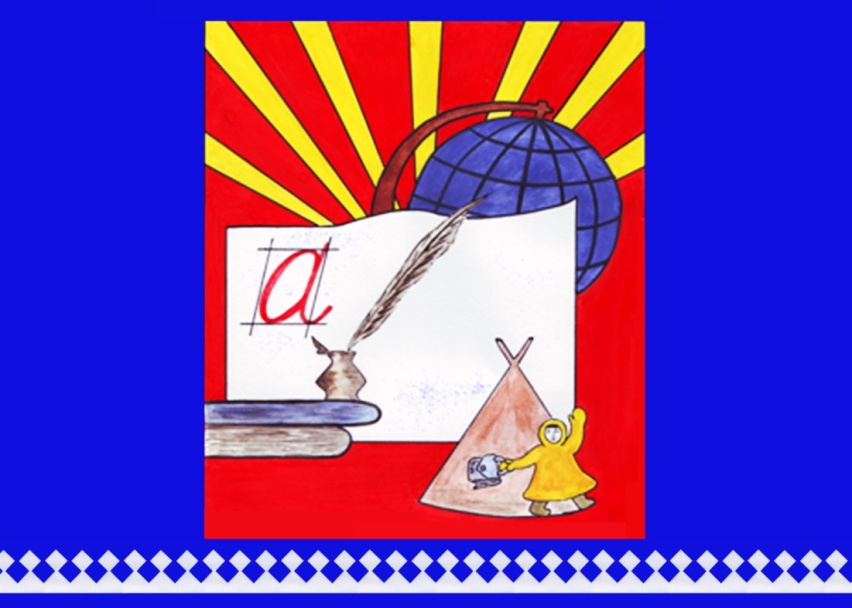  ТАЗОВСКИЙ РАЙОНМуниципальное казённое общеобразовательное учреждениеТазовская школа – интернат среднего общего образованияул. Кирова, 12, п. Тазовский, Ямало-Ненецкий автономный округ, 629350Тел. (факс): 2-18-91, mkoutshi@mail.ruПубличный докладза 2017-2018учебный год                                                                      Директор  школы   И.А.Зятевп.Тазовский, 2018 г.СОДЕРЖАНИЕВВЕДЕНИЕ……………………………………………………………………………3ОСНОВНАЯ ЧАСТЬ………………………………………………………………….4 ОСОБЕННОСТИ ОБРАЗОВАТЕЛЬНОГО ПРОЦЕССА, КАЧЕСТВО ОБРАЗОВАНИЯ………………………………………………………………………………4КАЧЕСТВО СОСТОЯНИЯ КАДРОВ……………………………………………….6О ХОДЕ РЕАЛИЗАЦИИ ФГОС……………………………………………………..10О ХОДЕ ПОДГОТОВКИ К ВВЕДЕНИЮ ФГОС СОО……………………………12 УЧЕБНАЯ ДЕЯТЕЛЬНОСТЬ……………………………………………………….12КАЧЕСТВО ЗНАНИЙ ПО ШКОЛЕ…………………………………………………14ИТОГОВАЯ ИАТТЕСТАЦИЯ. ЕГЭ………………………………………………....14            ИТОГОВАЯ АТТЕСТАЦИЯ. ОГЭ. ГВЭ...………………………………………….20ВНУТРИШКОЛЬНЫЙ КОНТРОЛЬ………………………………………………....35СФОРМИРОВАННОСТЬ ОБЩЕУЧЕБНЫХ УМЕНИЙ И НАВЫКОВ………….37ОРГАНИЗАЦИЯ УЧЕБНОГО ПРОЦЕССА………………………………………...39МЕТОДИЧЕСКАЯ РАБОТА…………………………………………........................41УЧЕБНО-МЕТОДИЧЕСКОЕ ОБЕСПЕЧЕНИЕ…………………………………......42 САЙТ ШКОЛЫ……………………………………………………………………….43 АВТОМАТИЗИРОВАНАЯ ИОС «СЕТЕВОЙ ГОРОД. ОБРАЗОВАНИЕ»………43ВОСПИТАТЕЛЬНАЯ СИСТЕМА ШКОЛЫ….…………………………………….43ВОСПИТАТЕЛЬНАЯ СИСТЕМА ИНТЕРНАТА…………………………………..47ПРОФИЛАКТИКА БЕЗНАДЗОРНОСТИ УЧАЩИХСЯ. РАБОТА С ДЕТЬМИ «ГРУППЫ РИСКА»……………………………………………………………………………………….57СОТРУДНИЧЕСТВО С СОЦИУМОМ……………………………….......................58ИННОВАЦИИ В ОБРАЗОВАТЕЛЬНОМ ПРОЦЕССЕ…………………………...58РАБОТА С ОДАРЕННЫМИ ДЕТЬМИ……………………………………………..60БИБЛИОТЕЧНО-ИНФОРМАЦИОННАЯ СЛУЖБА………………………………63СОСТАВ УПРАВЛЯЮЩЕГО СОВЕТА ШКОЛЫ…………………………………63«КАДЕТСКОЕ БРАТСТВО»………………………………………………………....64ДЕТСКОЕ САМОУПРАВЛЕНИЕ……………………………………………………65РАБОТА С ДЕТЬМИ С ОВЗ………………………………………………………....65РАБОТА С ДЕТЬМИ-СИРОТАМИ, ОСТАВШИМИСЯ БЕЗ ПОПЕЧЕНИЯ РОДИТЕЛЕЙ………………………………………………………………………………….66СПС ШКОЛЫ-ИНТЕРНАТА………………………………………….......................67СОЗДАНИЕ УСЛОВИЙ ДЛЯ ОРГАНИЗАЦИИ ПИТАНИЯ……………………...67МЕДИЦИНСКАЯ СЛУЖБА………………………………………………………….68ЗАКЛЮЧЕНИЕ. ПРИОРИТЕТЫ РАЗВИТИЯ………………………………….......68ВВЕДЕНИЕУважаемые ученики, родители, посетители сайта! Ежегодный публичный доклад является механизмом обеспечения информационной открытости и прозрачности деятельности школы, информирования общественности о качестве образования в образовательном учреждении, результатах образовательной деятельности. Доклад адресован обучающимся, их родителям, местной общественностиПредлагаем Вашему вниманию Публичный доклад Муниципального казённого общеобразовательного учреждения Тазовская школа-интернат среднего общего образования. В данном документе содержится информация о том, чем живет школа, как работает, чего она достигла к концу 2017-2018 учебного года, какие у нее проблемы, перспективы, приоритеты и основные направления развития. Главная цель деятельности педагогического коллектива школы - способствовать развитию личностной и практической направленности обучения в школе, обеспечивающей подготовку социально компетентного выпускника, обладающего сохранным здоровьем, навыками самостоятельности, саморазвития, творчества, способности к самореализации, высокой мотивацией к созидательной деятельности, с активной гражданской позицией.Данный отчет составлен на основе самоанализа работы образовательного учреждения, анализа организации учебного процесса, состояния воспитательной работы, методического и кадрового обеспечения, дана оценка места образовательного учреждения в системе общего образования Тазовского района. Часть представленной информации дана в сравнении с предыдущими годами, что позволит увидеть динамику промежуточных процессов.Миссия школы: воспитание здорового, успешного, социально-защищенного ребенка, способного полноценно развиваться, радоваться, спокойной жить и учиться стать жизнеспособными и счастливыми гражданином.Наша школа - это современное образовательное учреждение, предоставляющее качественные образовательные услуги в соответствии с государственными стандартами общего среднего образования.В школе работает высокопрофессиональный коллектив, способный решать образовательные и воспитательные задачи любой сложности.Мы делаем всё возможное, чтобы создать комфортные условия пребывания в школе, спокойную, доброжелательную атмосферу, позволяющую раскрыть и реализовать потенциал каждого ребенка.Доклад включает в себя введение, основную часть, разбитую на разделы, содержащие графики, таблицы, заключительную часть. ОСНОВНАЯ ЧАСТЬОСОБЕННОСТИ ОБРАЗОВАТЕЛЬНОГО ПРОЦЕССА, КАЧЕСТВО ОБРАЗОВАНИЯОсуществляя учебную деятельность, педагогический коллектив школы-интерната реализовывает государственную политику в области образования.На протяжении 2017-2018 учебного года при организации учебного процесса решались следующие задачи:Реализация обязательного минимума содержания федерального компонента государственного образовательного стандарта начального, основного общего, среднего общего образования.Реализация содержания федерального государственного стандарта начального общего образования.Введение предметов компонента образовательного учреждения с целью обеспечения более полной реализации социального заказа на образовательные услуги.Организация предпрофильной подготовки обучающихся.Соблюдение принципов преемственности на всех уровнях общего образования.Управление качеством образования, направленное на достижение результативности обучения, формирования социальной зрелости выпускников.В текущем учебном году в школе-интернате в  42 классах-комплектах обучалось на начало года 713/707 учеников, на конец – 696/690НОО  –19 классов-комплектов – 362/360 обучающихся.ООО – 21 классов-комплектов – 304/301 обучающихся.СОО – 2 класса- комплекта – 30/29 обучающихся.Учащиеся школы-интерната на протяжении учебного года имели возможность во вторую половину дня пользоваться услугами дополнительного образования на базе кружков и секций, внеурочной деятельности, обеспечивающего реализацию направлений внеурочной деятельности в рамках апробации федерального государственного образовательного стандарта в 1-8 -х классах.В течение 2017-2018 учебного года осуществлялось движение обучающихся. Анализ сохранности контингента учащихся показывает, что наряду с прибытием 43/43обучающихся (человек), из учреждения выбыло 60/60 обучающихся. Основная причина движения: продолжение обучения в других общеобразовательных учреждениях. Отсев в данном учебном году два человека.Статистика количественного состава школьников имеет отрицательную динамику. За последние годы  наблюдается уменьшение  числа  учащихся (снижение числа поселковых детей, поступление их в МБОУ ТСОШ).Сравнительная численность учащихся за 3 годаВ 2017 - 2018  учебном году школа вела работу по учебному плану, составленному  в     соответствии с Региональным базисным учебным планом и на основе примерного  учебного  плана для общеобразовательных учреждений Ямало-Ненецкого автономного округа с большим количеством  учащихся из числа МНС (вариант 1),  письма МО РФ от 18.09.2002 N 29/2331-6 «О применении базисных учебных планов специальных (коррекционных) образовательных учреждений Российской Федерации»; Закона РФ «Об образовании». Организация учебного процесса регламентируется  данным учебным планом, годовым календарным учебным графиком  и расписанием занятий.  Максимальный объем учебной нагрузки обучающихся соответствует максимально допустимому количеству часов с учетом шестидневной  учебной недели. Учебный план на 2017-2018  учебный год выполнен, учебные программы пройдены в полном объеме.                      Успеваемость и качество знаний обучающихся (динамика за три года)По результатам 2017/2018 учебного текущего учебного года были аттестованы  682/676 учащихся.
           По сравнению с прошлым учебным годам показатели качества уменьшились на 1,7 %. Качество знаний по школе 26,2%, общая успеваемость 95,5%. Количество отличников уменьшилось – 2/2 учащийся (3/3 в прошлом году), хорошистов и успевающих так же уменьшилось – 166/166 (26,2%) учащихся.Среди тех, кто учится удовлетворительно, имеют всего одну «3»- 45 учащихся (30 человек по итогам аналогичного периода прошлого года). Неуспевающих за 2017/2018 учебный год – 28/28 учащихся. Условно переведенных учащихся 27/27 учащихся. Оставлены на повторное обучении 20 учащихся.Сведения о кадрах образовательного учреждения.                   Качественный состав учителей (по всей школе).Состав педагогических кадров остается стабильным на протяжении многих лет. Данные показатели свидетельствуют о хорошем  уровне профессиональной компетенции педагогического коллектива, его творческом росте.Возрастной состав учителей (по всей школе). Кадровый состав учителей по стажу (по всей школе).Образовательный уровень (по всей школе).Повышение квалификации педагогических кадровЦелью повышения квалификации является развитие профессионального мастерства, освоение новых профессиональных компетентностей, обновление теоретических и практических знаний специалистов системы образования в связи с возросшими требованиями к уровню квалификации и необходимостью освоения современных методов решения профессиональных задач. Работа по повышению квалификации педагогов проводится систематически по следующей структуре:Профессиональное совершенствование: - онлайн-конференции, мастер-классы- участие в вебинарах, семинарах )в том числе и внутрикорпоративное)- участие в профессиональных конкурсах.В 2017-2018 учебном году из запланированных 20 педагогов КПК прошли 46 педагогов в различной форме: дистанционно, очно, заочно. Предметные направления курсовой переподготовки различны: технология, русский язык , математика, преподавание предметов начального уровня, работа с детьми ОВЗ… Все темы КПК соответствуют ФГОС. На данный момент 1 педагог (Салиндер А.Г) не прошел КПК – 0,7% В мае прошел отчет в форме стендового доклада по работе над темами  по самообразованию: из каждого ШМО по 1учителю отчитались о своей самообразовательной деятельности, «Тематика докладов была разной: Формы и методы работы на уроках географии», «Этнокультурное образование в школе-интернате для детей КМНС», «Создание благоприятного эмоционального настороя на уроках с детьми 8 вида»… Были темы удачно сформированные, где работа учителя прослеживается, но присутствует, в большем случае, формальный подход к самообразованию: вся информация взята из интернета. Самой распространенной формой внутришкольной системы повышения квалификации учителей по праву считается проведение семинаров.   Для педагогов школы заместителем директора по НМР Полудницыной Э. А. были проведены 4 семинара «Методический ликбез: Самообразование: от целей и задач к анализу», «Работа с текстами сплошного и несплошного характера» (2), «Метапредметный подход в обучении». После проведения семинара о метапредметном подходе, по 1 представителю ШМО рассказывали о метапредметном подходе на урокахВывод:  В школе создается система повышения квалификации, которая позволяет совершенствовать педагогическое мастерство. Необходимо мотивировать учителей на непрерывное повышение педагогического мастерства; обеспечить выполнение плана повышения квалификации через курсы. В 2018-2019 гг следует учесть сайты, официально разрешенные для учета при аттестации; уделять более серьезное внимание работе педагогов над темами самообразования.КатегорияРеализация ФГОС НОО, ООО, СООТазовская школа-интернат с 1 сентября 2014 года  по решению управляющего совета школы-интерната участвовует в опережающем внедрении федерального государственного образовательного стандарта. На конец 2017-2018 учебного года 5-8 классы обучались по ФГОС ООО.Главное изменение – это изменение результата образования. Если раньше результатом были прочные знания, то теперь это и  умения ими пользоваться, поэтому отличительной особенностью нового стандарта является развитие умений. Следовательно, нашей целью будет не только достижение предметных, но также метапредметных результатов.В связи с новым результатом произойдут изменения и в организации образовательного и воспитательного процесса. Процесс обучения будет построен так, чтобы дети в совместном диалоге с педагогом, одноклассниками сами открывали знания, находили ответы на проблемные вопросы из различных источников информации.Важным аспектом учебной деятельности становится проектная и исследовательская деятельность.Добиться требуемых образовательных результатов только на уроке нельзя. Поэтому очень важно, чтобы дети посещали специальные занятия во второй половине дня (внеурочную деятельность). Во внеурочную деятельность входят: индивидуальные занятия учителя с детьми,  экскурсии, кружки, секции, олимпиады, соревнования, интеллектуальные игры, поисковые исследования и выполнение проектов.  Неотъемлемой часть ФГОС является внеурочная деятельность. Стоит отметить, что модель внеурочной деятельности мобильна: за год учащиеся смогли посетить практически все внеурочные курсы, поскольку мы учитывали особенности среднего школьного возраста, а именно, необходимость частой смены деятельности. Для этого руководители внеурочной деятельности разработали программы не на учебный год, а на определённый период (от 17 до 70 часов).Реализация внеурочной деятельности Внеурочная деятельность в начальном общем образованииНеотъемлемой часть ФГОС является внеурочная деятельность. Стоит отметить, что модель внеурочной деятельности мобильна: за год учащиеся смогли посетить практически все внеурочные курсы, поскольку мы учитывали особенности среднего школьного возраста, а именно, необходимость частой смены деятельности. Тематика курсов внеурочной деятельности разнообразна: «Занимательный русский язык», «Учусь создавать проект», «Школа развития речи»,  «Юный художник», «Умелые руки», «Добрые привычки»,  «Национально-прикладное творчество»,  «Все цвета, кроме чёрного»,  «Театральные ступеньки»..Внеурочная деятельность в основном общем образованииВнеурочная деятельность, отраженная в сетке часов учебного плана, организована в школе-интернате с учетом:запросов родителей как основных заказчиков образовательных услуг;специфики образовательной деятельности школы-интерната;кадровых возможностей для обеспечения внеурочной деятельности.Структура учебного плана в 2017-2018 уч.г. содержала 48 часов внеурочной деятельности (в неделю):Духовно-нравственное.Социальное.Общеинтеллектуальное.Общекультурное.Спортивно-оздоровительно.Внеурочная деятельность, отраженная в сетке часов учебного плана, организована в школе-интернате с учетом:запросов родителей как основных заказчиков образовательных услуг;специфики образовательной деятельности школы-интерната;кадровых возможностей для обеспечения внеурочной деятельности.На начало учебного года внеурочная деятельность реализовывалась по 46 курсам, на конец 2017-2018 учебного года по 39 курсам (53 часа). Педагоги Косинцев Д.П., Женалин И.Ж. по заявлению отказались вести курсы внеурочной деятельности.В старшей школе внеурочная деятельность в соответствии с требованиями Стандарта образования организуется по основным направлениям развития личности (спортивно-оздоровительное, духовно - нравственное, общеинтеллектуальное, социальное, общекультурное). Организация занятий по этим направлениям является неотъемлемой частью образовательного процесса в школе. Как видно из таблицы по итогам года количество проведенных занятий в среднем на 1-3 ниже запланированного. Связано это с тем, что занятия попали на праздничные выходные дни.  Занятия по курсам «Химия в быту», «Химия вокруг нас» в течении декабря 2017 года не проводились ввиду отсутствия педагога. Тем не менее, за счет совмещения тем занятий программы всех курсов внеурочной деятельности были реализованы.Выводы и рекомендации:1.Внеурочная деятельность в 5-8 классах реализуется по всем направлениям, тем самым выполняется необходимый стандарт образования;2.Программы внеурочной деятельность выполнены, отставания ликвидированы за счет совмещения тем занятий.3.Педагогам, ведущим внеурочную деятельность, тщательнее подходить к выбору курса, не допускать ситуаций отказа от преподаваемого курса.Образовательный продукт, созданный учащимися:Результаты любого дела, зависят от того, кто и как это дело делает. Именно мастерство, профессионализм и желание исполнителей обеспечивают качество результата. Реализация требований ФГОС напрямую зависит от готовности самого педагога к этому процессу, поэтому создание кадрового обеспечения введения стандарта является наиболее важной составляющей. Таким образом, реализация ФГОС в МКОУ ТШИ можно рассматривать как инновационную деятельность, успешность которой зависит от понимания её значения в образовательной деятельности всеми участниками образовательной деятельности: педагогами, родителями обучающихся школы-интерната, специалистами управляющих структур разного уровня.Результаты любого дела, зависят от того, кто и как это дело делает. Именно мастерство, профессионализм и желание исполнителей обеспечивают качество результата. Реализация требований ФГОС напрямую зависит от готовности самого педагога к этому процессу, поэтому создание кадрового обеспечения введения стандарта является наиболее важной составляющей. Таким образом, реализация ФГОС в МКОУ ТШИ можно рассматривать как инновационную деятельность, успешность которой зависит от понимания её значения в образовательной деятельности всеми участниками образовательной деятельности: педагогами, родителями обучающихся школы-интерната, специалистами управляющих структур разного уровня.О ходе подготовки к ФГОС СООВ ОО разработан институциональный План – график введения ФГОС СОО, план-график повышения квалификации педагогических и руководящих работников МКОУ ТШИ, определен список учебников и пособий, используемых для реализации ФГОС СОО, приведены в соответствие с требованиями ФГОС и новыми тарифно-квалификационными характеристиками должностных инструкций работников ОО, начата работа над проектами рабочих программ по предметным областям, начата работа над созданием проекта программ внеурочной деятельностью в условиях сетевого партнерства.Каждое МО работает над проектами рабочих программ, соответствующих требованиям ФГОС СОО. На данном этапе имеется пояснительная записка к программам, которая включает: выходные   данные учебников, общая характеристика учебного предмета   цели обучения, технология работы по программе, содержание учебного предмета УТП, планируемые результаты изучения, нормы оценки знаний, умений и навыков учащихся, формы контроля знаний, умений, навыков, критерии оценки устных индивидуальных и фронтальных ответов, учебно-методический и материально-техническое обеспечение образовательного процесса, темы проектных работ, приложения.В июне 2016 года в МКОУ ТШИ был утвержден институциональный план финансового обеспечения ФГОС СОО, утвержден перечень учебных пособий рекомендованных при реализации ФГОС СОО.Учебная деятельность.Формы  организации  учебного  процесса  в  2017 - 2018  учебном  году:уроки (классно-урочная  форма);лекции, семинары,  практикумы;консультации;индивидуальные занятия;олимпиады, конкурсы;предметные  недели;открытые  уроки;мониторинг читательской грамотности;пробные, переводные, итоговые экзамены.Статистические данные по школе за 3 прошедшие года.Из статистических данных видно, что: Произошло уменьшение   качественной успеваемости на 1,7%;  «Отсев» составил 4 человека;Увеличилось   число «второгодников»:  в старшей школе оставлено на 2-ой год  9/9 4/учащихся  (в прошлом – 4/4), в начальной школе 11/11 из-за пропусков  уроков (не привезены из тундры родителями), без уважительной причины . По решению РПМПК оставлено- 8 человек, по решению педагогического совета -12 человек.Возрастной состав – 1кл.- 7, 3 кл. -3, 4 кл. – 1, 5 кл.- 1, 6 кл. – 2, 7 кл. -2, 8 кл. – 3, 9 кл. -1.Сравнительный анализ качества знаний по уровням образованияКачество обученности по сравнению с прошлым учебным годом   уменьшилось. Количество «хорошистов» на первой  ступени образования резко  уменьшилось, на второй-увеличилось, на третьей осталось увеличилось.Качество знаний по школе  (2-11  классы)В сравнении  с прошлым учебным годом  произошло понижение качественной успеваемости на 1,7% (было 27,9%, стало 26,2%), наблюдается снижение общей  успеваемости  на 0,8%  (было 96,3%, стало 95,5%).Обученность учащихся по русскому языку и математике в старшей школе(5-11 класс)В целях установления соответствия знаний учащихся требованиям программы по основным предметам (русский язык, математика) на протяжении всего учебного года осуществлялся контроль за уровнем готовности учащихся  к продолжению обучения в соответствии с положением о промежуточной аттестации. Сравнительный анализ входных и итоговых контрольных работ по русскому языку и математике, обученность учащихся по данным предметам  представлены в следующих таблицах:Процент успеваемости в 2017-2018 учебном  году  по русскому языку по старшей   школе составил   85,5%;  по литературе -  97,4%. Качество знаний  по русскому языку 41%, по литературе – 51,4%Отмечается снижение общей успеваемости по русскому языку. В сравнении с 2016-2017 учебным годом успеваемость снизилась на 11,5 %. По литературе общая успеваемость выросла незначительно – на 1,51%. Также отмечается значительное снижение качества по русскому языку на 11,5. Это обьясняется объективной оценкой качества знаний, низкой мотивацией.Общая успеваемость по русскому языку в класса VIII вида составляет 100%, качество - 50%. В сравнении с прошлым годом качество повысилось на 4,2%. Общая успеваемость по чтению в классах VIII вида составляет 100%, качество -53,3%. В сравнении с 2016-2017 учебным годом качество выросло на 5,3%1. Итоговая аттестация обучающихся.С 25 мая по 30 июня проходила итоговая аттестация учащихся выпускных классов. При проведении государственной итоговой аттестации учащихся выпускных классов школа руководствовалась Положением о государственной итоговой аттестации выпускников 9,    11   классов образовательных учреждений и Положением и процедурой проведения ЕГЭ и ОГЭ -2018г. Нормативные документы оформлены  в срок,  для учителей и учащихся были оформлены стенды.  Проведение экзаменов носило четкий, организованный характер.В 2017 – 2018  учебном году в школе - интернате функционировало   четыре   9-х класса и один    11 класс, в которых обучалось  (53 учеников  в 9-х классах, из них 6  учащихся в 9Е (КРО 8 вида) классе, 17 учеников  в 11 классах), всего  70  учащихся. Допущены к итоговой аттестации  69 человек.  Один ученик 9 класса Адер Константин  не приступил к сдаче ОГЭ по причине неуспеваемости.Среднюю школу окончил 17/17 учеников Показатели учебно-воспитательного процесса  за 3 годаУспеваемость выпускников школы 3 ступени на протяжении 3 - х лет остается стабильной (100%),  качество обучения в этом году значительно повысилось снижается . По сравнению с выпускниками прошлого года повысилось 15,5%.Средний показатель общей успеваемости за три года в выпускных классах средней школы по предметам федерального компонента учебного плана составил 100 %, что свидетельствует о полном усвоении федерального государственного стандарта среднего (полного) общего образованияКачественные показатели итоговой аттестации за последние 3 года по полной средней школе.Экзамены по выбору.Для государственной (итоговой) аттестации 2017 – 2018   учебного года обучающиеся 11-го класса выбрали 3  предмет -  обществознание, биология, химия. Анализ итогов показал, что учебный материал по предмету усвоен  на удовлетворительном уровне.  В экзамене по обществознанию приняли участие  6 выпускников  школы, что составляет 35% от общего количества выпускников.  Средний балл по школе – 51б. Минимальный порог – 42б., преодолели все учащихся. Максимальный балл получила Салиндер Венера – 61б., минимальный  по школе – Вануйто Николай – 44б. Таким образом, общая успеваемость составила 100%, качественная – 16,6%. В экзамене по химии участвовали 1 выпускник (Салиндер Юлия), набранный балл составил  - 39 б, минимальный порог- 36 б. Оценка «удовлетворительно».  Общая успеваемость 100%, качественная 0.Основные результаты экзаменов русскому языку и  алгебре   за   3  года.Результаты участия выпускников в государственной (итоговой) аттестации.В выпускном экзамене по русскому языку приняли участие 17  обучающихся 11 класса. Установленный минимальный балл по предмету – 24б. Основные компоненты содержания образования по русскому языку освоили 100 % выпускников школы (учитель Ядне М.Т). Высший балл, полученный выпускниками школы, - 80 (Ядне Эдуарда) низший балл – 50 (Салиндер Радион, Пурунгуй даниил). Средний балл по школе – 61 что на 2,4  выше, чем в прошлом учебном году (было 58,6б.) Выше среднего балла написало работу 9 чел. (53 %), ниже  среднего балла написало работу - 8 чел.(47%). Анализ  государственной итоговой аттестации  по русскому языку в 11 классе  06 июня 2018 года учащиеся 11 класса сдавали единый государственный экзамен по русскому языку. К экзамену допущены 17учащихся.Результаты итоговой аттестации  Результаты итоговой аттестации по русскому языку  были сопоставлены с итоговыми отметками учащихся. Данные приведены в таблице  Не все учащиеся подтвердили годовые и итоговые оценки по русскому языку.      Минимальный порог (24 балла), необходимый для получения аттестата преодолели все учащиеся. Выполняя задания 1-25, справились с  заданием №3 «Лексическое значение слова» 16 человек (94,1%)  , №10 «Правописание суффиксов различных частей речи» 16  человек  (94,1%) , с заданием №18  «Знаки препинания в сложноподчиненном предложении» справились 14 человек (82,3%)   5 человек набрали максимальное количество баллов (5) за выполнение задания  №7 «Синтаксические нормы. Нормы согласования. Нормы управления», 6 человек набрали максимальное количество баллов (4) за выполнение задания №25 «Языковые средства», 10 человек набрали максимальное количество баллов (2), выполняя задание №15 «Знаки препинания в простом осложнённом предложении (с однородными членами). Пунктуация в сложносочинённом предложении и простом предложении с однородными членами». 13 человек справились с заданием №2 «Информационная обработка письменных текстов различных стилей и жанров». Самый низкий процент выполнения (4 человека - 23,5%) приходится на задания №14 («Правописание-Н- и –НН- в различных частях речи», задание №19 «Знаки препинания в сложном предложении с разными видами связи» (4 человека – 23,5% ), №24 «Средства связи предложений в тексте» (5 человек -  29,4%)  При выполнении части 2 (сочинение-рассуждение по прочитанному тексту) самые большие затруднения учащиеся испытывают при выполнении задания «Соблюдение речевых норм» (справились с заданием 5 чел.),  «Комментарий к сформулированной проблеме исходного текста ( справились 3человека ( 29,4%).Анализ  результатов ЕГЭ ( математика) (базовый уровень).ФИО учителя:  Колчакова Галина МихайловнаДата проведения: 30.05.2018гВсего обучающихся в классе: 17
Количество учащихся, выполнявших работу: 17Не писали (по причине,  ФИ ученика): нетВремя выполнения работы:  180 мин Критерии оценки по частям и всей работы:Всего баллов 20«5»  - 5«4» - 7«3» - 4«2» - 1Общая успеваемость – 94%Качественная успеваемость – 71%                   Экзаменационная работа включала в себя 20 заданий с кратким ответом. Ответы к заданиям записывались в бланк ответов № 1 в виде целого числа или десятичной дроби. Анализируя результаты экзамена по математике в форме ЕГЭ можно сделать вывод, что практически все выпускники имеют базовый уровень подготовки по математике средней школы, но  один ученик 11 класса не преодолел минимальный порог в 7 баллов установленный Рособрнадзором на 2017 год. Лучший результат показала  Яунгад Любовь - 20 баллов. Наименьшее количество баллов набрал Салиндер Роман.Анализ результатов ЕГЭ по математике 11 класс (профильный уровень)ФИО учителя:  Колчакова Галина МихайловнаДата проведения: 21.02.2018гВсего обучающихся в классе: 17
Количество учащихся, выполнявших работу: 3Не писали (по причине,  ФИ ученика): нетВремя выполнения работы:  235 мин Критерии оценки по частям и всей работы:Всего баллов 32(100)«4» - 1«3» - 2Общая успеваемость – 100%Качественная успеваемость – 33,3%Основную  общую  школу окончили  52/52 учениковНа конец 2017-2018 учебного года в 9-ом классе обучались 52/52 учащихся, 6/6 из них ученики коррекционно – развивающегося класса 8 вида.46/46   обучающихся  9-го класса были допущены к государственной итоговой аттестации. Учащиеся  9-го класса сдавали два обязательных экзамена ГИА : русский  язык  и математику, два экзамена по выбору. Экзаменами по выбору были: география -23, родной язык -12, обществознание 20, биология-7, химия-1, литература-1, английский язык – 1, физика  -1Динамика общей и качественной успеваемости обучающихся 9 классов по предметам учебного плана за три последних года представлена в таблице:Вывод:  как видно из таблицы,  средний показатель общей  успеваемости  обучающихся по предметам федерального компонента учебного плана за три года в выпускных классах  составляет в соответствии с годами обучения - 100%. В 2017-2018 учебном году один учащийся 9-го класса по итогам учебного года имеет неудовлетворительную оценку по русскому языку и литературе в связи с чем по этим предметам общая успеваемость составила 98%.  Качественная успеваемость учащихся 9-ых классов по предметам из года в год разнится. Вероятно, причина кроется в особенностях учащихся, в различиях педагогов, работающих в разные годы в выпускных классах. Резко выраженной динамики не наблюдается, тренд не выражен.2.7.2. Результаты  итоговой  аттестации  учащихсяклассов  за  2017- 2018  учебный год.В этом учебном году к итоговой аттестации в 9-х общеобразовательных классах допущены к экзамену 46 учащихся,  сдавали ГИА  по математике и русскому языку (46 человек) из них  в форме ОГЭ сдавали 33 учащихся, в форме ГВЭ сдавали 13 учащихся .                Результаты  итоговой  аттестации  по РУССКОМУ ЯЗЫКУК итоговой аттестации по русскому языку допущены 33 выпускника 9-го общеобразовательного класса.  ГИА по русскому языку сдавали  33 учащихся. Анализ результатов ГИА ГВЭ  по русскому языку Результаты итоговой аттестации по русскому языку  были сопоставлены с итоговыми отметками учащихся. Данные приведены в таблице Качество успеваемости в 9 «А» - 82,4%.- за сжатое изложение 0 баллов ни по одному критерию не получил ни один учащийся  9 класса,- за сочинение-рассуждение 0 баллов ни по одному критерию не получил ни один учащийся  9  класса.За орфографическую грамотность 0 баллов получили 8 учащихся, за пунктуационную грамотность – 10 учащихся.  Анализ результатов тестовых заданий с открытым ответомВ 9 «А», «Б»:8 задание (Грамматическая основа предложения) – не справились 5 учащихся -15 %.9 задание (Обособление в односложном предложении) –не справилось 11 учащихся 33%10 задание (Пунктуационный анализ. Знаки препинания в предложениях со словами и конструкциями, грамматически не связанными с членами предложения) – не справились 15 учащихся  45%.11 задание (Синтаксический анализ сложного предложения) – не справились 16 учащихся 48%12 задание (Анализ сложного предложения) -11 учащихся 33%.13 задание(Синтаксический анализ сложного предложения)- 9 учащихся 27%.Выполнение задания повышенного уровня: справились 100% учащихся.В 9 «Г»: Структура государственного выпускного экзамена по русскому языку предполагает выполнение двух заданий: написание изложения (подробного или сжатого, по выбору учащегося) и написание сочинения-рассуждения (аргументированный ответ на вопрос). Подготовка к основному государственному экзамену по русскому языку осуществлялся в системе в течение 2-х лет (8,9 классы). Помимо урочной формы (уроки развития речи), подготовка осуществлялась в рамках элективного предмета «В пространстве текста» (9 класс), «Культура и стилистика речи» (8 класс). Особо внимание при подготовке учащихся уделялось таким вопросам, как приемы сжатия текста,  определение идеи и проблем текста, выделение микротем,  композиционные особенности текстов различных типов,  подбор и оформление аргументов и др. Также осуществлялась отработка орфографических и пунктуационных норм.Вывод:1. Результаты государственного выпускного экзамена считаю удовлетворительными.2. Опыт работы по подготовке учащихся к итоговой аттестации по русскому языку обобщить и использовать в практике.              Рекомендации учителям-словесникам:продолжить работу над формированием и совершенствованием навыка грамотного письма с соблюдением орфографических и пунктуационных норм;спланировать работу по обобщению теоретического материала, совершенствованию навыка практического применения теоретического материала, умения применять лингвистические знания в работе с языковым материалом.Анализ результатов ОГЭ по математикеАнализ результатов ГВЭ по математикеКачество знаний по итогам выпускного экзамена ОГЭ составило 42,4% по итогам ГВЭ – 31%В выполнении заданий ОГЭ (9 классы):На  оптимальном уровне (50% и более) находятся знания обучающихся по заданиям  - № 2, 3, 5, 11, 13, 14, 15, 18, 19, 20На критическом уровне (30-50%)- №1, 4, 7, 8, 9, 12,На недопустимом уровне (менее 30%) –№ 6, 10, 16, 17В выполнении заданий ОГЭ (9 «А»класс):На  оптимальном уровне (50% и более) находятся знания обучающихся по заданиям  - №3, 11, 13, 15, 18, 19На критическом уровне (30-50%)- №1, 2, 4, 5, 6, 7, 8, 9, 12, 14, 20На недопустимом уровне (менее 30%) - №10, 16, 17В выполнении заданий ОГЭ (9 «Б»класс):На  оптимальном уровне находятся знания обучающихся по заданиям  - №2, 3, 11, 12, 14, 15, 18, 20На критическом уровне - №1, 4, 5, 7, 8, 9, 13,На недопустимом уровне -  №6, 10, 16, 17, 19В выполнении заданий ОГЭ (9 «К»класс):На  оптимальном уровне находятся знания обучающихся по заданиям  - №1, 2, 5, 8, 12, 13, 14, 15, 18, 19, 20На критическом уровне - №3, 4,  6, 7, 9, 10, 11, 16, 17На недопустимом уровне – нет.Причины низких результатов: Некачественная подготовка обучающихся к уроку (знание теоретического материала).Отсутствие контроля со стороны родителей и воспитателей за выполнением домашнего задания и посещением консультаций.Пропуски уроков.Частые пропуски консультаций и индивидуальных занятий.Недостаточный уровень психологической подготовки учащихся к ОГЭ.Недостаточный уровень подготовленности учащихся в начальной школе.Ухудшение здоровья подрастающего поколения, в том числе отрицательного влияния вредных привычек на здоровье, мыслительную деятельность учащихся.Качественные показатели итоговой аттестации за последние 3 годапо основной общей школе.Как видно из таблицы, в нынешнем году качественная успеваемость в 9-х классах повысилась    на 20,9 %  по сравнению с прошлым годом.  Сравнительный анализ общей и качественной успеваемости обучающихсяза 3 года (итоговые оценки)Вывод: В данном учебном году  увеличилось    количество  второгодников на 2 ступени, в основном это   дети,  не приехавшие из тундры после каникул и проживающие в посёлке из неблагополучных семей. Как видно из таблицы, успеваемость и качество знаний учащихся   II ступени  увеличиваеться. В школе созданы  условия  для усвоения обучающимися обязательного минимума содержания образования, ведётся  учителями школы-интерната тематический учёт знаний по изучаемым предметам, отслеживается  администрацией школы-интерната динамика  изменения результатов учебно-воспитательного процесса в разрезе курируемых предметов, принимаются  управленческие  решения  по возникающим проблемам, в частности, работа с учащимися, имеющими одну отметку «3» по предмету, ведётся работа  с неуспевающими. Результаты государственной (итоговой) аттестации выпускников 2017-2018 учебного года подводят к определённым  задачам в работе педагогов старшего звена по привитию детям навыков самообразования, воспитанию позитивного отношения к процессу учебы, пониманию необходимости разностороннего образования, проявлении креативности в различных видах деятельности.	Учителям-предметникам необходимо: совершенствовать систему организации и проведения ГИА с целью создания оптимальных условий для успешной сдачи экзаменов выпускниками;обучать учащихся порядку выполнения заданий и правильному заполнению бланков ответов; проводить тренировочные тесты с обязательным жестким ограничением отводимого на решение времени; использовать для контроля знаний контрольно-измерительные материалы аналогичные материалам ЕГЭ, ОГЭ, ГВЭ;Результаты  итоговой  аттестации  по РОДНОМУ ЯЗЫКУВ этом учебном году допущены к   итоговой аттестации 12 выпускников 9-х общеобразовательных классов,  сдавали ГИА  по родному (ненецкому) языку (12 человек).  ОГЭ по родному (ненецкому) языкуРезультаты итоговой аттестации по родному (ненецкому) языку  были сопоставлены с итоговыми отметками учащихся. Данные приведены в таблицеОбщая успеваемость – 100%Качественная успеваемость – 80%Анализ результатов итоговой аттестации по родному (ненецкому) языку выявил, что подтвердили результаты  75 % обучающихся (9 учащихся),  50 % учащихся улучшили свой результат. Самый низкий процент выполнения   приходится на задания 5 («Вид связи») и  задание части 2 (Задания с развернутыми ответами) – 49% и 38% соответственно.  С заданием 6 учащиеся не справляются из-за ограниченного словарного запаса и неумения подбирать слова в контексте. При выполнении задания части 2 учащиеся испытывают трудности в восприятии материала на Большеземельском говоре, (дети владеют на Тазовском говоре). Самый высокий процент выполнения приходится на выполнение задания части 1 (Тест).Рекомендации учителям-словесникам:продолжить работу над формированием и совершенствованием навыка грамотного письма и умению формулировать выявленную проблему в тексте;спланировать работу по обобщению теоретического материала, совершенствованию навыка практического применения теоретического материала, умения применять лингвистические знания в работе с языковым материалом.совершенствовать работу над восприятием на Большеземельском говоре. Результаты  итоговой  аттестации  по ГЕОГРАФИИ ОГЭ по географии сдавали 22 учащихся. Экзамен состоялся 07.06.2017 г.Результаты итоговой аттестации по географии  были сопоставлены с итоговыми отметками учащихся. 9 А класс: оценки:  «5» -2, «4» - 7, «3» -4, «2» -0;  9 Б класс: оценки:  «5» -1, «4» - 6, «2» - 6, «2» - 1; Общая успеваемость -  100%Качественная успеваемость – 69%Всего заданий – 30; из них по типу заданий: с кратким ответом – 27; с развернутымответом – 3; по уровню сложности: Базовый – 17;  Повышенный – 10; Высокий – 3. Максимальный балл – 32.ОГЭ (ГИА) по географии – один из экзаменов по выбору в конце 9 класса. Обычно его выбирают либо те учащиеся, которые чувствуют себя уверенно в этом предмете, либо те, кому он нужен для поступления в специализированные классы. Уровень подготовки данных учащихся средний. ГИА по географии – экзамен довольно специфичный, и поэтому считается одним из сложных. В школьной программе, несмотря на прохождение тем, включенных в кодификатор ГИА по географии, не задерживаются на заданиях ГИА серьёзно, поэтому учащимся требуется дополнительная подготовка. Однако многие учащиеся самостоятельно не занимались подготовкой к экзамену.Сложности экзамену добавляет и тот факт, что знания по географии разнообразны по форме – это и теоретический материал, и работа с картами, и необходимость пространственного мышления. Поэтому, если учащиеся выбрали ГИА по географии в 9 классе как дополнительное испытание, необходима серьезная дополнительная подготовка, так как непосредственно перед экзаменом не получится запомнить большой объём информации. Не все ученики определились сразу с выбором предмета. Требования к подготовке выпускников основной школы по географии подразумевают не только овладение суммой базовых знаний и умений, но и сформированность способности самостоятельного применения этих знаний и умений в практической деятельности и современной жизни. В течение этого учебного года учителем велась целенаправленная, планомерная, систематическая подготовка учеников  к ОГЭ по географии. В 2017-2018 учебном году для успешной сдачи экзамена с октября стали проводиться индивидуально-групповые консультации по подготовке к ГИА. Учащиеся были ознакомлены с графиком  консультаций для подготовки к ОГЭ по географии.  Велся учет учащихся, посещающих консультации. В случае непосещения информация доводилась до классных руководителей, до администрации. Проводилась индивидуальная профилактическая работа с родителями учащихся недобросовестно относящихся к подготовке к экзаменам. Проводились пробные экзамены. Первый пробный экзамен показал низкий уровень знаний уровень знаний по географии.  Осуществлялось постоянное информирование учащихся 9 класса и их родителей по вопросам подготовки к ОГЭ: до сведения учащихся и родителей своевременно доводились результаты всех репетиционных работ и также были рассмотрены основные ошибки учащихся с целью их дальнейшей коррекции.Работа,  проведенная с учащимися,  носила положительную динамику. Результаты пробного экзамена, проведенного в конце учебного года, показали, что были ученики, которые выполняли работу на «отлично» «хорошо» и «удовлетворительно». Однако еще имелись учащиеся группы риска. С учениками продолжалась работа по преодолению затруднений при выполнении заданий, выполнялись задания в текстовом варианте, в электронном виде, проводился разбор выполненных работ, анализ основных ошибок. Учащиеся научились заполнять бланки ответов, знали перечень требований к уровню и системе оценивания выполнения отдельных заданий и экзаменационной работы в целом. Многие  научились ориентироваться в атласах, находить нужные карты. Причины ошибок, данных результатов: Невнимательное прочтение  инструкций учащимися к каждому типу заданий и предписаний к их выполнению, влекущее за собой неправильное заполнение бланков ответа.Низкая самоподготовка обучающихся к экзамену, отсутствие знаний по определенной теме или неумение использовать знания при ответе на задание.Неумение выделить главное в формулировке задания, провести его анализ, расставить приоритеты при решении.Несформированность умения работать с картами, климатической диаграммой, схемой, таблицей, отсутствие навыка  выделять главное, существенное, вычленять необходимую информацию.Отсутствие контроля со стороны родителей  за выполнением домашнего задания и посещением консультаций.Пропуски уроков и  консультаций отдельными учащимися.Низкая вычислительная подготовка учащихся влияет на запись требуемого точного ответа.Рекомендации учителю, преподающему  географию:в процессе преподавания курса географии и проведении тематического контроля знаний необходимо  шире использовать разнообразные задания, учитывать необходимость контроля не только усвоения элементов знаний, представленных в кодификаторе, но и, проверки овладения учащимися основными умениями;в начале изучения каждой из тем в 5-9 классах необходимо чётко выявлять степень усвоения тех опорных знаний по данной теме, которые должны были быть усвоены в основной школе;внимательно проанализировать результаты экзамена по географии за предыдущий год и ознакомить с ними всех заинтересованных лиц;ознакомить обучающихся со структурой и содержанием экзаменационной работы, процедурой проведения экзамена, с критериями оценки составных частей экзаменационной работы;включать задания ГИА для решения их на уроке и дома;привлекать учителей математики  для ликвидации математических пробелов в знаниях учащихся при подготовке к итоговой аттестации;шире использовать возможности компьютерных классов для подготовки учащихся к государственной итоговой аттестации и прежде всего для контроля знаний по тестовой технологии.Результаты  итоговой  аттестации  по БИОЛОГИИ ОГЭ по биологии сдавали 7 человекРезультаты итоговой аттестации по биологии  были сопоставлены с итоговыми отметками учащихся. Данные приведены в таблице9А класс: оценки: «4» - 2 (Ямкин Егор, Салиндер Лия).Общая успеваемость -  80%Качественная успеваемость – 40%Максимальное количество баллов  набрал   Ямкин Егор(34 балла, 74%); минимальное количество (12 баллов, 26%) –Литвина Софья.Анализ результатов итоговой аттестации по биологии выявил, что подтвердили результаты  40% .9Б класс: оценки:«3» - 2,Общая успеваемость –100%, качественная успеваемость – %.	Максимальное количество баллов (из 46 возможных) набрала Лапсуй Павел (23 б),  минимальное – Салиндер Валентина(17 б.)Анализ результатов итоговой аттестации по биологии выявил, что подтвердили результаты  100% .В выполнении заданий ОГЭ (9 классы):На  оптимальном уровне (50% и более) находятся знания обучающихся по заданиям  - №1, №2, №10, №12, №13, №15, №18, №20, №24, №29, №31.На критическом уровне (30-50%)- №4, №5, №6, №7, №8, №9, №11, №14, №16, №17, №19, №23, №25.На недопустимом уровне (менее 30%) - №2, №5, №8, Высокие результаты (свыше 70%) показаны в заданиях: №20(Умение интерпретировать результаты научных исследований, представленные в графической форме), №31(Умение определять энерготраты при различной физической нагрузке. Составлять рационы питания)Причины низких результатов: Некачественная подготовка обучающихся к уроку (знание теоретического материала).Отсутствие контроля со стороны родителей и воспитателей за выполнением домашнего задания и посещением консультаций.Пропуски уроков.Недостаточное отслеживание учителем западающих тем по предмету.72,7% учащихся подтвердили свою годовую оценку, у 27,3% годовая оценка была завышена на балл.Рекомендации по подготовке к ГИА по биологии на 2017-2018 учебный год:1.Обратить особое внимание на темы с низким процентом выполнения;2.Организовать системную подготовку с разбором всех тем.Результаты  итоговой  аттестации  по ОБЩЕСТВОЗНАНИЮ ОГЭ по обществознанию сдавали 20 учащихся.ФИО учителя: куцурова Елена ВикторовнаДата проведения: 31.05.2018Всего обучающихся: 20
Количество учащихся, выполнявших работу: 18Не писали (по причине,  ФИ ученика): Салиндер Марина 9Б ( по состоянию здоровья), Салиндер Кристина 9Б ( осенняя пересдача)Время выполнения работы:  180мин Критерии оценки по частям и всей работы:Усвоены темы: 1-25Задания, вызвавшие наибольшие затруднения: ,28,29,30,31Экзаменационная работа включала в себя 25 заданий с кратким ответом и 6 заданий с развернутым. Ответы к заданиям записывались в бланк ответов № 1-25 в виде целого числа, задания №26-31 виде развернутого ответа.Анализируя результаты экзамена можно сделать вывод, что практически все выпускники имеют базовый уровень подготовки по обществознанию основной школы школы, но   одна ученица 9б Салиндер Кристина Евгеньевна класса не преодолела минимальный порог в 15 баллов установленный Рособрнадзором на 2018 год. Лучший результат показал Выхо Анастасия Сомчевна -35 б и Салиндер василина Сютивна-37 (из 39).  Результаты  итоговой  аттестации  по ХИМИИ ОГЭ по химии  сдавали 1 учащийся.ОГЭ по химииРезультаты итоговой аттестации по русскому языку  были сопоставлены с итоговыми отметками учащихся. Данные приведены в таблице9Б класс: Оценки: «5» - 0; «4» - 1;   «3» - 0; «2» - 0;Лапсуй Светлана Витальевна, Общая успеваемость -  100%Качественная успеваемость – 100%Средний балл по предмету «химия» составил «4 В ходе анализа экзаменнационных работ Из 15 заданий базового уровня сложности обучающиеся лучше всего справились с заданиями: № 1. Строение атома. № 7,8,9 (Реакции ионного обмена и условия их осуществления. Химические свойства веществ.  № 10 (Химические свойства оксидов: оснόвных, амфотерных, кислотных) – 50% № 11,12  (Химические свойства оснований. Химические свойства кислот) – 63% № 13 (Чистые вещества и смеси. Правила безопасной работы в школьной лаборатории) – 75% № 14 (Степень окисления химических элементов. Окислитель и восстановитель. Окислительно-восстановительные реакции) – 75% Средний процент выполнения заданий базового уровня сложности(задания 1 – 15) составил 48,5%, можно сделать вывод, что в среднем обучающимися успешно выполнено 6–8 заданий (7 баллов). Этот результат показывает недостаточное усвоение учебного материала по основным, базовым вопросам. Задание № 19 ОВР. Метод электронного баланса (высокий	 уровень сложности)- не вызвал затрудненийЗадание № 20 Решение задач. 9высокий уровень сложности)- не вызвал затруднения.Анализируя тематику заданий с наименьшим процентом выполнения, можно сделать вывод, что при изучении химических свойств различных классов соединений мало внимания уделяется рассмотрению этих тем с помощью различных типов заданий (цепочек химических превращений, расчетных задач, составления ионных уравнений реакций на основе молекулярных и наоборот), которые способствуют изучению и закреплению тематического материала с бóльшим пониманием. Также в должном объеме не используется во время учебного процесса химический эксперимент, позволяющий визуализировать теоретический материал.Рекомендации на основе анализа ОГЭ 2016 г. для дальнейшей успешной работы по подготовке к будущему экзамену: 1. С самого начала изучения курса ориентировать учащихся на овладение языком химии, использование номенклатуры. 2. Вести систематическую работу по осознанному усвоению учащимися элементов знаний умений, которые определены в Обязательном минимуме содержания основного общего образования по химии и Федеральном компоненте государственных стандартов основного общего и среднего (полного) общего образования по химии, усилить внимание к теоретической подготовке учащихся, 3. Особый акцент в работе сделать на табличном материале, разрешенном к использованию на экзамене – Периодическая система химических элементов, таблица растворимости, электрохимический ряд напряжений металлов. 4. Предусмотреть в программе полный перечень практических работ в соответствии с федеральным компонентом государственного стандарта. Проведение лабораторных и практических работ позволит успешно формировать умения и навыки практического плана. В ходе выполнения этих работ отрабатываются также навыки написания химических реакций, повторяется типология химических реакций, химические свойства классов химических веществ и отдельных представителей этих классов. Всѐ это в комплексе будет способствовать успешному выполнению задания 22. 5. Формировать у учащихся комплексные умения объяснять обусловленность свойств и способов получения веществ их составом и строением.6. Особо выделять при изучении практико-ориентированной материал, а также те элементы содержания, которые имеют непосредственное отношение к применению полученных химических знаний в реальных жизненных ситуациях. 7. Больше внимания уделять обучению правилам обращения с химическими веществами, лабораторным оборудованием, признакам протекающих химических реакций, планированию действий, умению наблюдать, фиксировать результаты опытов и формулировать выводы всѐ это возможно при выполнении химического ученического эксперимента. 8. Систематическая поводить тренировку по выполнению типовых заданий, аналогичных заданиям КИМ ОГЭ, которая может быть организована в рамках различного вида контроля знаний. При этом обращать внимание обучающихся как на особенности содержания задания, так и на то, усвоение какого учебного материала проверяется этим заданием. 9. Активно использовать электронные и интернет-ресурсы, размещенные на сайте ФИПИ(www.fipi.ru): - документы, регламентирующие разработку кимов ОГЭ по химии (кодификатор элементов содержания, спецификация и демонстрационный вариант экзаменационной работы) - перечень учебных изданий, рекомендуемых ФИПИ для подготовки к экзамену - материалы Открытого банка заданий ОГЭ. Результаты  итоговой  аттестации  по ФИЗИКЕ ОГЭ по физике  сдавал 1 учащийся.ОГЭ по физикеРезультаты итоговой аттестации по физике  были сопоставлены с итоговыми отметками учащейся. Данные приведены в таблице9А класс: оценки: «4» - 1 (Яндо Софья).Общая успеваемость -  100%. Качественная успеваемость – 100%Максимальное количество баллов  набрала   Яндо Софья (28 баллов, 70%). Анализ результатов итоговой аттестации по физике выявил, что учащаяся  подтвердила результат на  100% .В выполнении заданий ОГЭ (9 классы):На  оптимальном уровне (50% и более) находятся знания обучающей по заданиям  - №1, №2, №4, №6, №7, №8, №9, №10, №11, №12, №16,№17, № 18, № 19, № 20, № 21, № 22, № 23, № 24, № 26.На критическом уровне (30-49%)- №25.На недопустимом уровне (менее 30%) - №3, №5, №13, №14.Не приступила к выполнению задания № 15.Учащаяся Яндо  Софья получила 28 баллов и  за экзамен оценку «4», тем самым подтвердила итоговую оценку за учебный год. Ей не хватило 3 балла до получения оценки «5». Считаю, что  учащаяся мало посещала консультаций, так как активно участвовала в различных творческих, спортивных кружках и секциях, что сказалось на выполнение некоторых заданий.  Рекомендации по подготовке к ГИА по физике на 2018-2019 учебный год:1.Обратить особое внимание на темы с низким процентом выполнения;2.Организовать системную подготовку с разбором всех тем.Результаты  итоговой  аттестации  по ЛИТЕРАТУРЕОГЭ по литературе  сдавал 1 учащийся.Учитель: Полудницына Э.А.Всего на экзамене принимал участие 1/1 учащийся – Харючи Екатерина СергеевнаИз таблицы видно, что наибольшую трудность вызвали задания, требующие логичности  и соблюдения речевых норм (1.1.3. критерий 3 задание повышенного уровня сложности); соответствия сочинения теме и её раскрытие или поверхностная  опора на авторскую позицию (ч. 2 критерий 1 высокого уровня сложности)Рекомендации: при подготовке обучающихся к экзамену следует учесть указанные затруднения:При подготовке к написанию сочинения следует уделять внимание правильному построению текста, т.е. композиционной стройности и логике изложения.Уделять внимание теоретико-литературным понятиям,  как тема, идея, проблема, авторская позиция и др.Уделять внимание умению аргументировать свою мысль с опорой на текст, авторский замысел, критический материал.Результаты  итоговой  аттестации  по АНГЛИЙСКОМУ ЯЗЫКУОГЭ сдавал 1 учащийся.Результаты итоговой аттестации по английскому языку  были сопоставлены с итоговыми отметками учащихся. Данные приведены в таблице9Б класс: оценка:«4» Общая успеваемость –100%, качественная успеваемость – 100%.	Максимальное возможное количество баллов 70. Салиндер Людмила Николаевна набрала 50 баллов, что составляет 71,4%. Анализ результатов итоговой аттестации по английскому языку выявил, что учащаяся  подтвердила результаты   за учебный год.В выполнении заданий ОГЭ (9 классы):На высоком уровне (100%  выполнения) устная речь.На  оптимальном уровне (50% и более) находятся знания  по аудированию, чтению и письму. На  средне уровне (46,6%) –  задания по лексике и грамматикеПричины низких результатов по грамматике: слабое знание теоретического материала. Недостаточное время, отведенное на подготовку к экзамену ( готовились 4 месяца)Учащаяся подтвердила свою годовую оценку.Рекомендации по подготовке к ОГЭ по английскому языку на 2018-2019 учебный год:Готовиться к ОГЭ в течение года.Обратить особое внимание на темы с низким процентом выполнения (лексика и грамматика2.8 Внутришкольный  контроль.	ВШК осуществлялся в соответствии со школьным Положением о ВШК, согласно утвержденному плану и был направлен для достижения цели   учебно-познавательной деятельности - создание системы  эффективной  организации учебно-познавательной деятельности учащихся .Решение данной  задачи осуществлялось  через посещение уроков, проведение диагностических  работ, тестирования в системе онлайн,  анализа работы отдельных учителей, контроля    школьной документации.Основными элементами контроля  в 2017-2018 учебном  году  явились:контроль состояние преподавания учебных предметов (математика,  русский язык, физическая культура, родной язык, география, история, обществознание); контроль качества  ЗУН учащихся;контроль школьной документации; контроль выполнение учебных программ и предусмотренного минимума (контрольные, лабораторные, практические);  контроль  подготовки  к промежуточной аттестации 5-8,10 классов; контроль  организации учебного процесса в 5-х, 10-х классах в период   адаптации учащихся к школьной жизни;фактор личностно ориентированного обучения, деятельностного подхода к обучению;выявление уровня, системности и проблем подготовки учащихся выпускных классов в ОГЭи ЕГЭ.  Особое внимание в работе администрации школы уделялось вопросам  совершенствования форм и методов организации уроков, внеклассных мероприятий. Школьная документация1.  Классные журналы: соблюдение единого орфографического режима при заполнении журнала классными руководителями на начало учебного года; (справка по итогам проверки - совещание при завуче (или заседание МО классных руководителей);объективность выставления четвертных (полугодовых отметок); соответствие с планами КТП, отражение в журнале контрольных, практических работ, экскурсий, накопляемость оценок (справка– совещание при администрации).2.  Рабочие программы, календарно – тематическое планирование: качество составления тематических и календарных планов по предметам, программ факультативных, внеурочных занятий (приказ - справка - приказ).3.  Личные дела учащихся: своевременность, правильность оформления и ведения личных дел учащихся классными руководителями на начало и конец учебного года (справка –совещание при администрации).4.  Ведение дневников учащихся: работа классных руководителей по ведению и заполнению дневников (справка–совещание при заместителе директора школы  по учебно – воспитательной работе; сроки перепроверки, если надо);5.  Ведение тетрадей учащихся: - количество и назначение ученических тетрадей по предметам, соблюдение единых орфографических требований;- соблюдение единых требований к письменной речи учащихся (справка –– совещание при зам. по УВР или на заседании МО; сроки перепроверки, если надо);- соблюдение норм оценок и видов письменных работ (работа руководителей МО – заседания – протоколы).Методическая работа1. Осуществление работы учителей – наставников, руководителей МО;2. Реализация тем самообразования и методической темы школы;3. Состояние учебных кабинетов;4. Динамика повышения методического уровня учителей;5. Отчеты руководителей МО по итогам года; участие в конкурсах (муниципальных, окружных, ПНПО, всероссийских).Работа с кадрами1. Организация работы по наставничеству (приказ, план, методическая помощь молодым, рекомендации по проведению школы молодого специалиста, справки – МО или совещание при администрации);2. Работа вновь прибывших учителей (посещение уроков, анализ посещенных уроков);3. Аттестация педагогических работников школы; 4. Динамика повышения методического уровня учителей (курсовая подготовка).Отчетность1. План внутришкольного контроля.2. Годовой отчет – анализ о выполнении внутришкольного контроля.3. Доклады, сообщения на педагогическом совете, родительских собраниях и заседаниях МО; материалы по самообразованию.4. Справки, анкетирование учащихся, работы учащихся.В  соответствии   с  общешкольным  планированием составляется план  ВШК и  в  интернате,  который  корректируется  по   месяцам.  Контроль в воспитательном процессе проводится для того, чтобы своевременно получать, анализировать и оценивать информацию о процессе и результатах воспитательной деятельности, выяснять наличие или отсутствие отклонений от целевых ориентиров и намеченной ранее программы действий по их достижению, выявлять и поощрять классных руководителей и воспитателей, успешно работающих с детьми, изучать, обобщать и пропагандировать опыт их деятельности, инициативу и творческие устремления, вносить коррективы в процессе развития воспитательных отношений, способствовать его оптимальному протеканию.Содержание  контроля:- контроль за ведением документации (охрана жизни и здоровья воспитанников);    -планирование работы в группах, оформление и ведение  тетрадей учета и сохранности школьного имущества, посещение родственников);- контроль за выполнением Закона «Об образовании в Российской Федерации»  (горячее питание и питьевой режим, занятость в кружках, внеурочной деятельности (для 5-8-ых классов: ФГОС) и секциях);- контроль за состоянием санитарно – гигиенического режима и ТБ (проведение инструктажей и регистрация в журналах, санитарное состояние в спальных корпусах);- контроль за проведением воспитательной работы (познавательная деятельность, нравственно-патриотическое воспитание, формирование здорового образа жизни, работа детского самоуправления).По  результатам  контроля в школе-интернате проводится  собеседование  с  проверяемыми  работниками, пишутся справки. Результаты  контроля   обсуждаются  на  планерках  старших  воспитателей, совещаниях  при  директоре,  совещаниях при заместителе директора. 2.9 Сформированность общеучебных умений и навыков(ключевых компетенций)Анализ посещенных уроков говорит о том, что большинство учителей правильно организует познавательную деятельность, продумывает методы обучения.  Значительно повысился уровень внедрения ИКТ, проводятся уроки по различным предметам, на уроках учителя применяют мультимедийное оборудование.Анализируя посещение уроков и внеклассных мероприятий можно сделать вывод: высокий уровень использования ИКТ – (99%) Учителя  применяли  ИКТ на разных этапах урока: при объяснении нового материала, закреплении изученного, при проверке домашнего задания, при проведении контрольных, самостоятельных работ. В своей работе учителя использовали:программы-тренажеры; контрольные программы; демонстрационные; информационно-справочные программы;  презентации, созданные самими учителями. Рекомендации, данные по итогам посещения уроков: разнообразить домашнее задание с учётом индивидуальных возможностей, давать задания на расширение знаний, используя СМИ и интернет, задания творческого характера;эффективно использовать личностно-ориентированные, личностно-деятельностные,  здоровьесберегающие технологии; проверять запись д/з обучающимся в дневниках, выставлять отметки в дневник, ежедневно вносить информацию в электронный журнал; использовать разные формы работы на уроке. По результатам внутришкольного контроля составлялись справки  и приказы.В течение учебного года в школе осуществлялся мониторинг в выпускных классах, одним из основных этапов которого является отслеживание и анализ качества обучения и образования по предметам, стоящих на государственном контроле (математика и русский язык). Цель проведения мониторинга - выявить   сформированность  знаний, умений и навыков по данным предметам.Выводы и рекомендации по  результатам  диагностики  знаний позволяют оценить прочность знаний  по предмету каждого  учащегося, уровень и структуру   знаний     класса в целом при подготовке к итоговой аттестации.С целью предупреждения школьной дезадаптации, создания комфортных условий для обучения учащихся  5-х классов проводился тематический контроль в течение адаптационного периода. Ведь переход из начального в среднее звено традиционно считается одной из наиболее педагогически сложных школьных проблем, а период адаптации в 5м классе – одним из труднейших периодов школьного обучения. Работа проводилась по следующим направлениям:- организационная работа;- педагогическая диагностика;- психологическая диагностика;- консультативная  работа с педагогами, учащимися и их родителями;- аналитическая работа.В течение адаптационного периода посещались уроки с целью проверки единства требований со стороны учителей – предметников, организации индивидуальной работы, системы повторения ранее изученного, состояния организации  классного коллектива. Посещение уроков в пятых классах позволило сделать следующие выводы: в  практике учителей-предметников преобладают объяснительно-иллюстративный, репродуктивный методы работы, а также метод самостоятельной работы. Учителя на уроках используют наглядность, в том числе ИКТ.  Можно отметить, что в целом уроки методически грамотны, но не всегда присутствуют элементы состязательности, игры. В ходе посещения уроков можно отметить, что дети на уроках активны, проявляют интерес к знаниям, умеют анализировать, обобщать, но выводы делать порой затрудняются. Учителя создают атмосферу доброжелательности и сотрудничества. По проблеме адаптации учащихся в 5 классе  психологом школы были проведены диагностические исследования,  изучен уровень тревожности учащихся и школьная мотивацияПосле адаптационного периода проведено   ПМПК в 5- х классах,  административное совещание при директоре  «Итоги тематического контроля в рамках адаптационного периода»,  на котором были подведены итоги  начального этапа и намечен план дальнейшей работы.2.10. Организация образовательного процессаЦелью программы развития школы на 2013-2019 годы является совершенствование педагогической системы, обеспечивающей доступность, качество и эффективность образования, на основе позитивной социализации личности. Исходя из Программы развития  перед коллективом школы были поставлены следующие  цели  на 2017-2018 уч.г.:продолжение  работы по обеспечению качества обучения;обеспечение непрерывности и преемственности содержания общего и дополнительного образования как средства становления ценностного отношения к поведению в социуме;обновление содержания образования на ступенях начального, основного и среднего (полного) обучения  за счет ориентации на формирование ключевых компетенций, вариативности программ, использование ИКТ и введение ФГОС;совершенствование форм и методов работы с одарёнными и слабоуспевающими детьми;создание условий  для реализации творческого потенциала педагогов, стимулирования инициативы учителей, развития и совершенствования различных форм методической деятельности;создание условий  для реализации творческого потенциала педагогов, стимулирования инициативы учителей, развития и совершенствования различных форм методической деятельности.создание условий для формирования, укрепления и сохранения психофизического здоровья обучающихся;осуществление мониторинга образовательных потребностей, познавательного интересов и социальных запросов обучающихся и их родителей.На 2017-2018 учебный год были определены следующие задачи:Обеспечить учебно-методическую поддержку реализации ФГОС второго поколения в 2017-2018 учебном году, продолжая изучать нормативные документы и примерные образовательные программы ФГОС второго поколения.Активизировать работу с одаренными детьми по участию в районных олимпиадах и конкурсах.Совершенствовать формы и методы работы с со слабоуспевающими детьми. Продолжить работу по предотвращению неуспешности учащихся.Применять мониторинговую систему отслеживания успешности обучения каждого ребенка, его роста. Сохранить у детей желание учиться дальше и сформировать у них основы умения учиться (через ситуацию успеха, портфолио).Активно использовать здоровьесберегающие, информационные компьютерные технологии в образовательном процессе. Продолжить изучение и применение современных инновационных психолого-педагогических систем образования.Каждому учителю серьёзно отнестись к повышению своего педагогического мастерства через систему курсов повышения квалификации,  посещение семинаров и уроков коллег, работать над индивидуальной темой по самообразованию.  Продолжить работу по реализации принципа индивидуального личностно-ориентированного подхода, опираясь на результаты психолого-педагогических исследований.Систематически осуществлять внутришкольный контроль.Работать  над сохранением контингента учащихся 1-11-х классов.Повысить качество обученности учащихся по школе до 30% Повышать  качество подготовки учащихся 9-го класса, выпускников 11-го класса к государственной итоговой аттестации в форме ГИА и ЕГЭ (добиться 100% успеваемости по результатам ГИА и ЕГЭ).Изучение   и творческое   понимание  всех  нормативных   программно-методических  документов  МО РФ  и ЯНАО.Педагогами школы реализовались:общеобразовательная программа  начального общего образования;общеобразовательная программа основного общего образования адаптированные программы для детей ОВЗ; программы индивидуального обучения.В 2017-2018 учебном году соблюдались требования САНПИН. Школа училась в одну смену. Урок длился 40 минут, график перемен составлен с учетом графика питания, согласно нормам. Минимальная перемена – 10 минут, максимальная – 15 минут. При составлении расписания учтена недельная нагрузка учащихся, уроки чередуются согласно баллу трудности предмета. Школа работает по триместрам.В 2017 - 2018  учебном году школа продолжила работу по учебному плану, составленному  в     соответствии с Региональным базисным учебным планом и на основе примерного  учебного  плана для общеобразовательных учреждений Ямало-Ненецкого автономного округа с большим количеством  учащихся из числа МНС (вариант 3),  письма МО РФ от 18.09.2002 N 29/2331-6 «О применении базисных учебных планов специальных (коррекционных) образовательных учреждений Российской Федерации»; Закона РФ «Об образовании». Организация учебного процесса регламентируется  данным учебным планом, годовым календарным учебным графиком  и расписанием занятий.  Максимальный объем учебной нагрузки обучающихся соответствует максимально допустимому количеству часов с учетом шестидневной  учебной недели.         Учебный план на 2017-2018  учебный год выполнен, учебные программы пройдены в полном объеме.             Учебно-материальная база школы позволяет организовать образовательный процесс на современном уровне. В школе функционирует 36 кабинетов, почти все они имеют точку доступа в интернет и оснащены мультимедийными установками. В школе 2 кабинета информатики. Большинство учебных кабинетов имеет специальное оборудование. Все кабинеты начальной школы обеспечены разноуровневой мебелью. В рамках модернизации общего образования и изменения школьной инфраструктуры 22 кабинета начальной школы оснащены учебно-лабораторным оборудованием (интерактивная доска, ноутбук для учителя, документкамера, микроскоп, нетбуки и ноутбуки для обучающихся, база для перемещения, подзарядки и хранения оборудования). Учителя начальных классов прошли курсовую подготовку по использованию оборудования. Во всех кабинетах имеется точка доступа в Интернет.Школа работает с двумя спортивными залами (в спортивных залах в 2016 году установлен паркет), спортивным стадионом, баскетбольной и волейбольной площадкой, музейной комнатой, 4 столовых, актовым залом на 277 мест, библиотекой с книжным фондом 20 326 экземпляров, медицинским, процедурными стоматологическим кабинетами, кабинетом обслуживающего труда, кулинарией, столярными мастерскими.Современную школу нельзя представить без информатизации. Информатизация является одним из приоритетных направлений развития образования. За последние три года в школе много сделано для реализации этого направления. Увеличен компьютерный парк. Компьютерной техникой оснащены библиотека, кабинет психолога, социального педагога, медицинский кабинет. В школе действует зона свободного доступа в Интернет через сеть Wi-Fi, закуплено лабораторное оборудование по физике для сдачи ГИАЗадачи на  2017 -2018 учебный  год:1. Продолжить работу по повышению квалификации педагога.2. Использовать инновационные технологии для повышения качества образования.3. Привести в систему работу учителей-предметников по темам самообразования, активизировать работу по выявлению и обобщению, распространению передового педагогического опыта творчески работающих педагогов5. Усиление творческой отдачи педагогов высшей и первой квалификационной категории, повышение с их помощью общей методической культуры (участия в профессиональных конкурсах).6. Создать условия для развития ключевых компетенций учащихся. 7. Обеспечение доступного качественного начального общего образования 8. Обеспечить систему мер по преодолению трудностей обучения. 9. Реализовать в практике работы школы эффективные образовательные программы и технологии, в том числе информационные. 10. Продолжить создавать условия для успешной реализации ФГОС 11. Усиление роли семьи в воспитании детей и привлечение ее (семьи) к организации учебно-воспитательного процесса в школе;12. Координация деятельности всех специалистов школы по повышению успеваемости и социальной адаптации детей и подростков. МЕТОДИЧЕСКАЯ РАБОТАВ 2017-2018 учебном году школа продолжила работу над методической темой «Повышение качества образования через рост уровня профессиональной компетентности учителя и совершенствования образовательного процесса». Цель: повысить качество образовательного процесса через рост уровня профессиональной компетентности учителя и совершенствования образовательного процессаЦель методической службы школы: создать условия для непрерывного повышения профессиональной компетентности учителя.Задачи: Продолжить работу по реализации ФГОС, внедрению системно-деятельностного подхода в обучении;Совершенствовать  методику преподавания для организации работы с учащимися  мотивированными на учебу; развивать и совершенствовать систему работы  и поддержки одаренных учащихсяИспользовать инновационные технологий для повышения качества образования.Привести в систему работу учителей-предметников по темам самообразования, активизировать работу по выявлению и обобщению, распространению передового педагогического опыта творчески работающих педагогов.     Проблемы и задачи, стоящие перед школой, педколлектив решал через следующие формы методической работы: педагогические советы, работу ШМС, работу учителей в школьных методических объединениях, над темами самообразования, открытые уроки, предметные Недели, семинары и семинары-практикумы, консультации по организации и проведению современного урока, организацию работы с одаренными детьми, диагностирование, обзор научной, педагогической литературы, организацию и контроль курсовой системы повышения квалификации, аттестация учителей.Содержание информационно-методической работы МКОУ ТШИ способствует совершенствованию педагогической деятельности в школе.Изучение новых технологий, разработка экспериментальных программ, проведение и обсуждение открытых уроков, обмен педагогическим опытом — эта работа осуществляется методическим советом (МС) школы. Совещания, заседания, проводимые МС, носят открытый характер. Благодаря стараниям учителей школьники  показали неплохие результаты качества усвоения учебного материала, принимали участие в конкурсах  различного уровня.   Педагоги школы также показали неплохие результаты:2 место в районном конкурсе профессионального мастерства «Учитель года 2018» (Полудницына Э.А.)3 место в районном конкурсе профессионального мастерства «Педагогический дебют»  (Николаева Е.В.)Максимкина Н.Н набрала наибольшее количество баллов и прошла в окружной этап ПНПО.Выиграли Грант от ПАО «ЛУКОЙЛ» 120 000 на реализацию программы «Экология жизни» (Шевелева Т.В.)Молодой учитель химии Натесова В.Е. участвовала на соискание гранта «Новый учитель Ямала»Учитель русского языка и литературы Максимкина Н.Н. приняла участие в окружном этапе конкурса ПНПОШкола приняла участие в разработке программы в форсайт-сессиях                          Анализ работы школы, можно сделать вывод   -  за год педагогический коллектив немного повысил свое профессиональное мастерство через курсы повышения квалификации, переподготовку, и аттестацию. Задачи на 2018-2019 уч. г.:1. Продолжить работу по повышению квалификации педагога.2. Использование инновационных технологий для повышения качества образования.3. Привести в систему работу учителей-предметников по темам самообразования, активизировать работу по выявлению и обобщению, распространению передового педагогического опыта творчески работающих педагогов4. Усиление творческой отдачи педагогов высшей и первой квалификационной категории, повышение с их помощью общей методической культуры (участия в профессиональных конкурсах).УЧЕБНО-МЕТОДИЧЕСКОЕ ОБЕСПЕЧЕНИЕОбразовательное пространство школы охватывает детей с шестилетнего до семнадцати-восемнадцатилетнего возраста и формируется с учётом необходимости выполнения государственного стандарта. При выборе учебников учителя школы руководствуются Перечнем учебных пособий, рекомендованных Министерством образования РФ, способствующих реализации принципов преемственности содержания образования на всех уровнях и ступенях образования, формированию познавательной, нравственной, коммуникативной, эстетической культуры учащихся. Сведения о программно-методическом обеспечении МКОУ ТШИ можно посмотреть на сайте.САЙТ ШКОЛЫЗначительный вклад в систему информирования о деятельности ОУ вносит работа школьного сайта: http://mkoutshi.ru. Это важное средство информации и коммуникации школы.Сайт школы соответствует требованиям Приказа Федеральной службы по надзору в сфере образования и науки от 29.05.2014 г. № 715 «Об утверждении требований к структуре официального сайта образовательной организации в информационно-телекоммуникационной сети «Интернет» и формату представления на нём». В соответствии с требованиями ГОСТ Р 52872-2012 «Интернет-ресурс. Требования доступности для инвалидов по зрению » создана версия нашего сайта для слабовидящих.АВТОМАТИЗИРОВАННАЯ ИОС «СЕТЕВОЙ ГОРОД. ОБРАЗОВАНИЕ»В современном информационном обществе очень важную функцию играет электронный документооборот, информационная открытость и доступность. Большую помощь в предоставлении своевременной информации оказывает ИОС «Сетевой Город. Образование», в котором вот уже пять лет мы предоставляем информацию об успеваемости учащимся и их родителям. ВОСПИТАТЕЛЬНАЯ РАБОТА ШКОЛЫМуниципальное казённое общеобразовательное учреждение Тазовская школа-интернат среднего общего образования ориентирована на обучение и воспитание учащихся, а также развитие их физиологических, психологических, интеллектуальных особенностей, образовательных потребностей, с учетом их возможностей, личностных склонностей, способностей. Это достигается путем создания  благоприятных условий для общеобразовательного, умственного, нравственного и физического развития каждого учащегося. В течение 2017 - 2018 учебного года в соответствии с планом воспитательной работы коллектив работал над методической темой:  «Школа практического гуманизма как институт социокультурного самоопределения и социализации подрастающего поколения».Целью программы дополнительного образования является выявление и развитие способностей каждого ребенка, формирование духовно богатой, свободной, физически здоровой, творчески мыслящей личности, обладающей прочными базовыми знаниями, ориентированной на высокие нравственные ценности, способной впоследствии на участие в развитии общества. Эта цель реализуется на основе введения в процесс дополнительного образования программ, имеющих художественную, физкультурно-спортивную, техническую  направленности, и внедрения современных методик обучения и воспитания детей.Задачи программы дополнительного образования:изучение интересов и потребностей обучающихся в дополнительном образовании детей; определение содержания дополнительного образования детей, его форм и методов работы с обучающимися с учетом их возраста, особенностей социокультурного окружения школы; расширение видов творческой деятельности в системе дополнительного образования детей для наиболее полного удовлетворения интересов и потребностей обучающихся в объединениях по интересам; создание условий для привлечения к занятиям в системе дополнительного образования детей большего числа обучающихся среднего и старшего возраста, для создания единого образовательного пространства создание максимальных условий для освоения обучающимися духовных и культурных ценностей, воспитания уважения к истории и культуре своего и других народов;, формирование их нравственных качеств, творческой и социальной активности. Кадровое обеспечение, контрольные списки педагогов, занимающихся организацией дополнительного образования и воспитательной работы.                                           Участие в конкурсах Из данной таблицы видно, что имеется небольшое повышение активности учащихся по  участию в мероприятиях Премией Главы Тазовского района в номинации «Юное дарование» награжден Харючи Виктор Антонович, 6 лет, руководитель: Сулейманова Кулимхан Базарбаевна;В номинации «ИНТЕЛЛЕКТУАЛ ГОДА» (ГУМАНИТАРНЫЙ ЦИКЛ):1. Салиндер Диана Петровна, 13 лет, обучающаяся МКОУ Тазовская школа-интернат среднего общего образования, руководитель: Семенюта Светлана Петровна (премия II степени);2. Евай Юлиана Артемовна, 12 лет, руководитель: Белобаева Тамара Петровна (премия II степени).3.Салиндер Валентина Елявна, 16 лет, руководитель: Ви Ирина Николаевна (премия II степени).ВОСПИТАТЕЛЬНАЯ СИСТЕМА ИНТЕРНАТА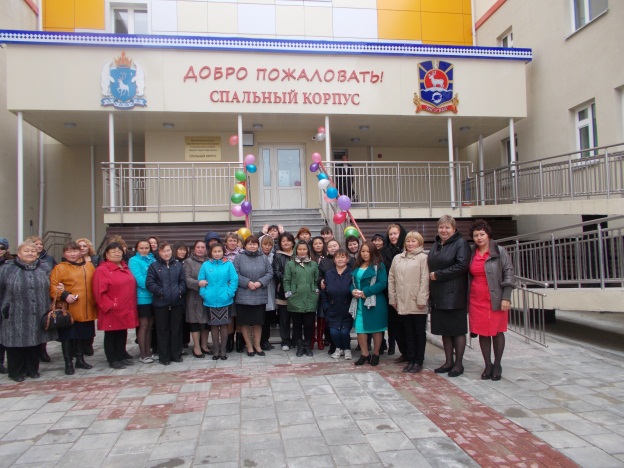       Работа в интернате строилась, как прежде, в соответствии с Законом РФ «Об образовании» и воспитательной компонентой школы- интерната. В этом учебном году коллектив воспитателей продолжал работу над темой «Формирование социально - воспитательной среды, способствующей интеллектуальному и творческому развитию личности  обучающихся,  на  основе этнокультурного образования и воспитания».Цель воспитательной системы: создание условий  для развития социально–адаптивной, конкурентоспособной  личности; (личности духовно развитой, творческой  нравственно  и физически здоровой, способной на сознательный выбор жизненной позиции, на  самостоятельную выработку идей, умеющей  ориентироваться в современных социокультурных  условиях). Задачи:Воспитание любви к родной школе, отчему краю,  формирование  гражданского самосознания, ответственности за судьбу Родины;Формирование самопознания, становление активной жизненной позиции, формирование потребности  к саморазвитию, способности успешно адаптироваться  в окружающем мире; гуманистического отношения к окружающему миру, приобщение  к общечеловеческим ценностям, освоение, приосвоение этих ценностей;Создание условий для повышения методического уровня воспитателей через работу школьных педагогических семинаров.Эти задачи решались благодаря:- вовлечению воспитанников в различные творческие объединения по интересам, - созданию особой развивающей среды, которая дает ребенку быть свободно мыслящей и духовно развитой личностью,- вовлечение воспитанников в работу детского самоуправления,- организацию воспитательных мероприятий   Воспитательная система интерната охватывает весь педагогический процесс, интегрируя воспитательные занятия, внеурочную жизнь детей, общение, влияние социальной, природной, предметно-эстетической среды. Направления воспитательной деятельности: Духовно – нравственное воспитание;Обще-интеллектуальное воспитание;Общекультурное воспитание;Спортивно – оздоровительная работа;Воспитание семейных ценностей;Правовое воспитание;Профориентационная работаВоспитатели владеют определенным арсеналом форм и методов организации воспитательного процесса в воспитательской группе:игры;викторины;праздники;конкурсы;КТД;экскурсии;I  блок.  Результаты мониторинга кадрового обеспечения.Качественный  состав  воспитателей.Кадровый состав воспитателей по стажу.Уровень образования воспитателей.Возрастной состав воспитателей.Итоги прохождения аттестации.II  блок.  Организация методической работы.Цель методической работы интерната: развитие ключевых компетенций у воспитанников на основе использования современных педагогических технологий и методов активного обучения и воспитания.Задачи методической работы:- создать условия, способствующие развитию ключевых компетенций воспитателей; - выявить накопленный опыт по отработке современных технологий; - повысить квалификацию педагогов в области практического использования современных технологий. Для реализации поставленных задач педагоги участвовали в семинарах и конференциях: «Проектная деятельность, как одно из средств повышения качества образования», «Пути повышения качества образования в условиях школы-интерната», «Занимательный материал для организации досуговой деятельности воспитанников в условиях школы-интерната», «Формирование нравственных качеств личности в целях повышения качества образования», «Развитие творческих способностей младших школьников в целях повышения качества образования», «Игра как средство развития личности младших школьников в целях повышения качества образования»Галеева Э.И., стала победителем во внутришкольном конкурсе профессионального мастерства в номинации «Я- мастер своего дела!»      III блок.  Формирование здорового образа жизни. Профилактическая работа по предотвращению правонарушений.Одним из направлений школы – интерната является профилактика безнадзорности, беспризорности и правонарушений среди детей  и подростков. Каждый ребенок нуждается в охране и защите, поэтому на этот учебный год были поставлены цели такие как:  Одной из приоритетных форм воспитания в нашем интернате  является индивидуальная профилактическая работа, которая скрупулезно проводится в отношении воспитанников, состоящих на учете по всем категориям. В целях повышения эффективности профилактической работы школа – интернат тесно сотрудничает с сотрудниками ПДН, комиссиями по делам несовершеннолетних, ЦРБ, ЦНК, РДМ, районный музей и др.  Работа по профилактике безнадзорности и правонарушений несовершеннолетних, формированию законопослушного поведения и здорового образа жизни является основным направлением в воспитательной работе интерната. Для достижения  цели профилактической работы интерната, решаются следующие задачи профилактики:Осуществлять психолого-педагогическое сопровождение детей «группы риска»Формировать представление о здоровом образе жизни и законопослушном поведенииОказывать родителям (по приезду) социальную помощь и поддержку по вопросам воспитания и обученияОказывать помощь в организации внеучебной деятельности несовершеннолетнихОсуществлять взаимодействие с другими органами системы профилактикиМероприятия, проведенные  в рамках единого воспитательного занятия   «Безопасность-основа всего»Работа  с воспитанниками, состоящими на различных видах учета, была организована следующим образом:Индивидуальные и групповые беседы с воспитанниками и их родителями;Проводится работа по ликвидации пропусков без уважительной причины, устанавливаются причины пропусков, проводятся беседы и консультации с обучающимися;Проводится совместная работа со специалистами ОДН, КДН (по мере необходимости);Вовлечение в деятельность детского самоуправленияСледует отметить, что особое внимание в интернате в работе с «трудными детьми» уделяется привлечение этих детей в кружки, спортивные секции, общественно-полезную деятельность.IV блок. Организация досуга обучающихсяЦелью педагогической работы является организация творческого процесса, при котором воспитанники начинают творить, т.е. необходимо создать все условия для раскрытия и развития творческого потенциала ребёнка. Педагоги школы-интерната  принимают ребенка таким, какой он есть, уважая индивидуальность и очень бережно, «не ломая», а лишь помогая раскрыться всему лучшему, что заложено в нем.            В интернате сформирован календарь традиционных творческих делТворческие и спортивные объединения посещают  это 498 воспитанника, это меньше 3 на  человека по сравнению с прошлым учебным 2016-2017 годом. 85,1%   На базе школы - интерната занимается   421 воспитанник, на базе других учреждений – 124 воспитанника, посещают 3 и более творческих объединения 201 воспитанник. огромную роль в становлении и развитии личности школьника.V блок. Детское самоуправление.Работа детского самоуправления была организована по четырем  направлениям: Совет досуга, совет  по благоустройству, Совет  науки, совет правопорядка. В начале года на основании проведенного в интернате собрания «Выбор актива», был сформирован актив детского самоуправления среди воспитанников групп, путем открытого голосования.Особая подготовка в этом учебном году проводилась к следующим общешкольным мероприятиям: «Свет материнской любви», посвященная Дню матери, «Новогодняя сказка», «Мисс интерната» - конкурсная программа, посвященная Международному женскому Дню 8 марта, праздничный концерт  «День оленевода».  Мероприятия соответствуют содержанию форм и методов целевых установок, так как способствуют воспитанию чувства любви и уважения к родным и близким людям, формируют нравственные ценности у воспитанников,  содействуют укреплению и сплочению семьи, создают доброжелательную атмосферу в коллективе, развивают эмоционально-чувственную сферу детей, творческие способности. Регулярно оформляем тематические выставки рисунков к календарным праздникам: Ко Дню пожилого человека, День защитника Отечества, 8 Марта, День победы, День учителя, День матери и Новый год. Также наряду с мероприятиями в интернате проводятся различные акции:  «Выбери свой Здоровый образ жизни!», « Вкус  жизни» (Всемирный день борьбы со СПИДом),  « Посылка солдату», « Книжные острова». Немаловажное значение имеет работа по укреплению и сохранению здоровья, в этом направлении были проведены: спортивно – игровая  программа «Сильные и смелые» среди 4-5 классов, и спортивный турнир: «А ну-ка, парни!» среди 6-7 классов. На этих спортивных состязаниях участие приняли агитбригады с физкультминутками среди 2-3 классов, малыши показали свои творческие способности  и хорошую подготовку. Все  мероприятия было проведены с организационной четкостью, целесообразностью распределения времени. Воспитанники  активно работали над постановкой мероприятия, совместно с воспитателями  готовились к ним..VI блок. Диагностическая работа.Следует отметить, что немаловажная особенность психодиагностической работы заключается в применении индивидуального и коллективного обследования. Для  более  успешного  воспитания  и  обучения  детей  в  интернате  проводится  диагностическая  работа.  Ежегодно воспитатели  определяют уровень развития детского самоуправления,  уровень  воспитанности   и  состояние  здоровья  детей,  проживающих  в  интернате.Диагностика «Уровень воспитанности»Цель:  выявить уровень социальной активности и нравственной воспитанностиЗадачи: формировать потребность к здоровому образу жизни,  формировать чувство патриотизма, формировать высоконравственные принципы честности. В анкетировании приняли участие за  17-18г  261 ч это больше на 73ч, и это 52,6%, а прошлый год 16-17 г 188 воспитанников (37,8%),  не участвовали воспитанники 0, 1, 2,3, классов. Уровень развития детского самоуправления по интернату составляет 2,8 балла – средний уровень развития. У  наибольшего  числа  воспитанников –  48ч, (52ч,16-17г)    – снижено  зрение,  на  учете  у  ЛОР – врача  состоит  12ч(10ч, 16-17г)  человек,  на  учете  у      хирурга -20ч  (30ч, 16-17г.)   человек,   на  учете  у  психиатра – 34ч (27ч 16-17г) человек, на учете стоматолога –79 (61ч, 16-17г. Список некоторых заболеваний,  которыми  страдают  воспитанники  МКОУ ТШИ: миопия слабой степени, косоглазие, снижение зрения, плоскостопие, гастрит,   нарушение осанки, деформация грудной клетки, анемия, нарушение, поражение ЦНС.VII блок. Формирование положительной мотивации к учению. Самоподготовка.Цель самоподготовки: привитие воспитанникам навыков самообразовательной работы, самовоспитания, формирования положительного отношения к учебе. Самоподготовка в режиме работы школы-интерната является одной из самых ответственных и сложных частей многоуровневой работы воспитателя. При организации самоподготовки каждый воспитатель воспитателю помнит: самоподготовка – не урок. В основе самоподготовки лежит самостоятельный учебный труд каждого воспитанника группы и оказание ему индивидуальной помощи в случае необходимости со стороны воспитателя. Все приёмы самостоятельной рациональной работы по предмету формируются на уроке учителем. На самоподготовке же осуществляется закрепление этих навыков под руководством воспитателя, который продолжает работу учителя. Отсюда основные воспитательные задачи самоподготовки:закрепить навыки самообразовательной работы;воспитать у воспитанников организованность, собранность дисциплинированность, самостоятельность и прилежание;сформировать положительное отношение к учёбе, потребность и способность своевременно и в установленный срок выполнять учебные задания;Воспитатель контролирует выполнение детьми домашнего задания и оказывает помощь учащимся, не справляющимся с работой. В случае, если весь класс не может выполнить домашнее задание, задание не выполняется, о чем делается соответствующая запись в дневнике взаимосвязи.Воспитатели  ведут лист учета выполнения домашнего задания, который заполняется  на каждой самоподготовке,  подводят итог.  Работа по формированию положительной мотивации к учению проводится систематически и планомерно через проведение бесед, оформления стендов «Учись учиться»,  папок – раскладушек, организацию игр. Учащиеся имеют право выбора заданий, при этом слабые ученики чувствуют себя на равных, выполняя «одинаковые» задания, стремясь доказать себе и другим, что они тоже могут успевать. Для привития мотивации и правильного отношения к самоподготовке воспитатели применяют различные формы и приемы работы, проводят мероприятия, игры для развития слуховой памяти, упражнения для развития зрительной образной памяти, конкурс «Самый эрудированный», воспитательные занятия «Как стать успешным», Индивидуальная беседа  «Самоподготовка – это ответственная и обязательная работа», игры по развитию устной речи «Из чего сделано?», «Лото» Дидактические игры: «Кто на кого похож», «Кто летает, бегает и скачет?», «Разложи правильно картинки»; беседы «Мой главный труд: научиться учиться», «Чем заняться после школы» Грамматика «Каждому свое место», «Твердый мягкий», «Все слова на один звук».В первых классах самоподготовка не проводится, но воспитатели проводят интеллектуальные игры на развитие  мышления, логики, зрительной памяти, воображения.; занятия на развитие мелкой моторики, (дидактические игры); речи (сюжентно - ролевые игры, чтение художественной литературы, инсценировка сказок и тд).  Ежегодно в ноябре в интернате проходит  смотр – конкурс учебных уголков «Учись учиться» Цель и задачи смотра –конкурса: формирование положительной мотивации,обмен опытом,развитие и реализация творческого потенциала воспитателейУголки оформляются в соответствии с методическими рекомендациями, в основном во всех уголках имеется вся необходимая информация. При проверке  учитывается  новизна, содержание (текстовый материал, дидактический материал, дополнительная литература и др.), оригинальность, индивидуальность, аккуратность, эстетичность, НРК.Результаты  успеваемости по триместрам за три годаИз сопоставительной таблицы видно,  что если общая успеваемость воспитанников за 3 года возросла на 23, 2, то качественная пошла на спад: за 2 года упала на 0,7. Поэтому поставлены задачи на 2018 – 2019 учебный год:1. Создание эффективных механизмов повышения мотивации воспитанников к учению.2. Развивать потребность в получении новых знаний.3. Развитие навыков самостоятельной работы. VIII блок.  Профориентационная работа.В интернате с 1 по 11класы ведется профориентационная работа. Цель: подготовка воспитанников к взрослой самостоятельной жизни. Задачи:1.  Способствовать накоплению у детей определенной суммы знаний, умений и навыков, дать подростку знания о себе самом.2. Формировать позитивное отношение к труду, воспитание трудолюбия, развитие трудовых навыков, создание условий удовлетворения потребностей воспитанников в различных видах трудовой деятельности.3. Воспитывать чувство ответственности за качество выполняемой работы, уважения к людям труда, понимания значения труда в жизни человека.4. Формировать нравственное самовоспитание личности, формирование и раскрытие творческой индивидуальности, помочь овладению общей ориентировкой в мире профессий.   В течение учебного года проведены мероприятия:Игра «Угадай профессию?», час общения «Твои трудовые обязанности в интернате и дома», встречи с интересными людьми, познавательная игра «Разнообразие профессий» , « Моя дальнейшая судьба», конкурс сочинений «Профессия моей семьи». игровое  упражнение «Человек и профессия. Таким образом,  работа по профориентации строиться с учетом возрастных особенностей детей, где каждый педагог помогает ребенку оценить свои возможности, а так же учит оказывать некоторую профориентационную помощь своим товарищам в выборе профессий.IX блок. Система  внутришкольного  контроля.     В  соответствии   с  общешкольным  планированием  на  2017 – 2018  учебный  год,  в  интернате был составлен план  ВШК.  Содержание  контроля  было  разным:контроль за ведением документации (охрана жизни и здоровья воспитанников, планирование работы на семейных группах, оформление и ведение  тетрадей учета и сохранности школьного имущества, посещение родственников);контроль за выполнением Закона РФ об «Образовании»  (горячее питание и питьевой режим, занятость в кружках и секциях);контроль за состоянием санитарно – гигиенического режима и ТБ (проведение инструктажей и регистрация в журналах, санитарное состояние в спальных корпусах);контроль за проведением воспитательной работы (познавательная деятельность, нравственно-патриотическое воспитание, формирование здорового образа жизни, работа детского самоуправления).Анализ воспитательных мероприятий показал, что многие педагоги грамотно организуют воспитательную деятельность, внедряют современные педагогические технологии в обучение и воспитание воспитанников, используют мультимедийную продукцию, тестовые технологии, презентации. X блок. Работа с родителями.           Важным моментом в работе воспитателей является работа с родителями: находясь вдалеке от своих детей, они должны знать, как живут их дети, что их интересует, какой жизненный опыт приобрели. В интернате ведется работа: привлечение родителей (проживающих в поселке) к участию в совместных мероприятиях, индивидуальные беседы, ведение тетради «Работа с родителями», оформление информационно-просветительских стендов «Для вас, родители!», проведение традиционного общешкольного родительского собрания, концертной программы   родительского собрания «По волнам школьной жизни»     Каждая группа традиционно выпускает стенгазеты «По волнам школьной жизни», показывают концерт художественной самодеятельности, подготовленный силами воспитанников. ПРОФИЛАКТИКА БЕЗНАДЗОРНОСТИ УЧАЩИХСЯ.РАБОТА С ДЕТЬМИ «ГРУППЫ РИСКА»Работа с родителями велась социальными педагогами, педагогами-психологами и классными руководителями индивидуально. В ходе встреч с родителями обсуждались права, льготы, обязанности родителей, велась разъяснительная работа. Сотрудничество с родителями помогает создавать благоприятную эмоциональную и нравственную семейную атмосферу и, в целом, способствует повышению психолого-педагогической компетентности родителей.С детьми, у которых есть проблемы в поведении, посещаемости уроков работа ведется совместно с классным руководителем, педагог психологом. Если беседы не дают должного результата, то учащиеся с родителями приглашаются на Совет профилактики, в который входят администрация школы, учителя, социальные педагоги, педагоги – психологи. Здесь рассматриваются вопросы предупреждения безнадзорности, беспризорности, профилактики правонарушений и преступлений, работа с неблагополучными семьями, семьями, находящимися в трудной жизненной ситуации; родители получают необходимую помощь. Благодаря данной работе, ситуация с прогульщиками, правонарушителями изменилась в лучшую сторону.Проведено 12 индивидуальных бесед с несовершеннолетними на темы: «Успеваемость в школе», «Посещение занятий», «Профилактика употребления спиртных напитков» и т.п. Осуществлено 8 выездов в семьи, совместно с классными руководителями, с целью обследования условий жизни ребенка и индивидуальной беседы с родителями. Регулярно 1 раз в триместр проводятся рейдовые мероприятия по неблагополучным семьям, к началу учебного года состояло на профилактическом учете 17 семьи, к концу учебного года состоит 10 семей. Количество учащихся, находящихся в социально-опасном положении снизилось в 2018 году до 6 человек. Дети, находящиеся в социально – опасном положении, обеспечены льготным питанием в школе, на период летних каникул охвачены вниманием в пришкольном лагере. Для решения других вопросов привлекались представители межведомственных организаций: инспектор ГПДН ОМВД, КДН и ЗП, специалисты центра социальной защиты, специалисты отдела опеки, медицинский работник.В рамках правовой пропаганды в школе социальным педагогом школы – интерната, специалистом по работе с молодежью МБОУ «Молодежный центр», а так же инспектором ГПДН ОМВД проведена акция «День права», приуроченный ко дню «Защита прав ребенка», с целью ознакомления учащихся с правами ребёнка, с правами несовершеннолетних по российскому законодательству. Научить детей отстаивать свои права, рассказать о защите прав детей. Представить учащимся международно-правовой акт «Конвенцию о правах ребёнка».Важно отметить, что некоторые родители, определив ребенка в школу, не уделяют достаточного внимания своим детям, зачастую многие родители не знают о пропусках их детьми учебных занятий, и как следствие о задолженностях по предметам, не аттестации, исходя из этого, вытекают следующие направления работы социального педагога по работе с семьей:Направления работы социального педагога по работе с семьей, находящейся в трудной жизненной ситуации:Своевременное информирование родителей о проблемах обучающихся.Корректировка воспитания в семьях отдельных обучающихся.Взаимодействие с заместителем директора по УВР, общественными организациями родителей, Советом профилактики, с ГПДН ОМВД, КДН и ЗП и других служб.Профилактическое направление:Совместно с Группой по делам несовершеннолетних ОМВД по Тазовскому району осуществлено 6 рейдов по неблагополучным семьям, семьям детей, состоящим на профилактическом учете с целью обследования жилищно - бытовых условий несовершеннолетних и консультации родителей (составлены информационные справки)СОТРУДНИЧЕСТВО С СОЦИУМОММКОУ ТШИ взаимодействует с учреждениями:- Управление культуры, физической культуры и спорта, молодежной политики и туризма;- Образовательное учреждение дополнительного образования детей Тазовская детская школа искусств;- МОУ ДОД «Тазовский районный дом творчества и юношества»;- МБУ «Молодежный центр»;- МБУ «Тазовский районный краеведческий музей»;- МБУ «Центральная районная библиотека».Развитие социальных связей МКОУ ТШИ с культурными и образовательными учреждениями дает дополнительный импульс для духовного развития и обогащения личности ребенка с первого класса, совершенствует конструктивные взаимоотношения с родителями (законными представителями), строящиеся на идее социального партнерства.Школьный музей с первых дней существования установил тесную связь с другими музеями в области музейного сотрудничества. Школьный музей часто сотрудничает с районным краеведческим музеем, с музеем дома творчества и юношества, музеем педагогической славы Тазовской средней школы. Музеи оказывают друг другу методическую помощь по вопросам музееведения, обмениваются информационным материалом по краеведению, истории и этнографии района. Большую информационную помощь школьному музею оказывает районный архив п. Тазовский. Активисты школьного музея являются постоянными посетителями районного архива. Здесь члены актива школьного музея занимаются сбором информационного материала: читают литературу, знакомятся с архивным материалом, выписывают необходимую информацию. Наша школа ведет тесную связь со средствами массовой информации со студией «Факт» и районной газетой «Советское заполярье». ИННОВАЦИИ В ОБРАЗОВАТЕЛЬНОМ ПРОЦЕССЕНаша школа, как и многие другие, ищет различные пути, одним из которых является инновационная деятельность. Инновационную деятельность школы можно определить, как целенаправленное преобразование коллективом педагогической системы с целью улучшения ее способности достигать качественно более высоких результатов обучения. Неоспоримо то, что деятельность по внедрению различных образовательных изменений – это деятельность по развитию самой школы. Цель инновационной работы нашего педагогического коллектива – это создание условий для обеспечения дальнейшего  улучшения ее способности достигать качественно более высоких результатов обучения.В связи с этим в области инновационной деятельности перед нашей школой  стоят следующие задачи:- продвижение освоенных образовательных инноваций-расширение сферы внедрения и распространения результатов инновационной деятельности- обеспечение трансляции результатов инновационной деятельности.В 2017-2018 уу учителя родного языка начальных классов (Ламдо Р.М., Ядне У.С., Шушакова З.В. работали по электронным учебникам с обучающимися 2-3 классов. Данная программа имеет ряд недочетов: мелкий шрифт, звуковой состав  не совсем соответствует ненецкому произношению. Но, несмотря на это, обучающимся заниматься в данном режиме интересно.Для кабинета физики в 2018 году была закуплена физическая лаборатория для подготовки к ГИА. Апробирование данной лаборатории позволило подготовить 1 обучающуюся к ОГЭ по физике на хороший результат «4» На основании Положения о проведении Конкурса социальных и культурных проектов ПАО «ЛУКОЙЛ» в Ханты-Мансийском автономном округе, Ямало-Ненецком автономном округе и юге Тюменской области от 27 марта 2017 года, утвержденного Вице-президентом ПАО «ЛУКОЙЛ», генеральным директором ООО «ЛУКОЙЛ-Западная Сибирь» С.А. Кочкуровым, приняли участие в конкурсе на соискание грантовой поддержки с программой «Экология жизни», призванной обеспечить более тесное взаимодействие населения, общественных объединений, организаций и местного самоуправления в области социально-экономического развития территорий.Согласно приказу от 19.09.17 года №19-06/447А  решением комиссии по итогам Конкурса социальных и культурных проектов ПАО «ЛУКОЙЛ» в 2017 году МКОУ ТШИ стала победителем в номинации «Экология» за проект «Экология жизни» Сумма гранта составляет 120 000. На данный изготовлены 6 баннеров в защиту природы, 25 картин с фрагментами сказок из произведения воспитанников МКОУ ТШИ 80 Х 100 на холстах в процессе изготовления, закуплены горшки, земля, семена, посажены растения. Готовятся диски с мультфильмами детей (по мотивам авторских сказок), идет сбор материала для выпуска очередной книги, авторами, которых являются воспитанники МКОУ ТШИ. В газете «Советское заполярье» № 29 от 12.04.18 года имеется статья  о реализации ГрантаДанная программа была направлена на участие во всероссийском конкурсе, приуроченного к 100-летию системы дополнительного образования и внеурочной деятельности и в апреле 2018г., став лауретом, была приглашена для очной защиты в  Санкт-Петербург.С июня 2016 года по ноябрь 2016 года «Центром Профессиональных Инноваций», г.Ростов - на – Дону проводился  Всероссийский конкурс «Лучшее общеобразовательное учреждение — 2016». В данном конкурсе  МКОУ ТШИ участвовало в номинации «Наша школа: наши достижения и перспективы». В конкурсе приняло участие 257 школ Росси. По результатам экспертизы ОО МКОУ ТШИ присвоено  звание Дипломанта III степени в номинации «Наша школа: наши достижения и перспективы»,  (после школ Липецкой и Ленинградской областей). Итогом участия в конкурсе явилось приглашение на VI всероссийский образовательный форум в Санкт-Петербурге «ШКОЛА БУДУЩЕГО» «100 ЛУЧШИХ ШКОЛ РОССИИ». Приняли очное участие и выступил с докладом «Формирование поликультурной личности через проектную и инновационную деятельность в условиях школы-интерната для детей КМНС» .Лауреатам конкурса была вручена Золотая медаль «100 лучших школ России-2017», которая подтверждается дипломом. Золотой медалью награждаются лучшие школы страны, добившиеся наиболее высоких результатов и успехов в образовании, почетный знак «Директор года -2017».2.20.Работа с одаренными детьми. НОУ.Научное общество учащихся (НОУ) «Свет будущего» – творческое формирование учащихся, стремящихся совершенствовать свои знания в различных областях науки, техники, культуры,  развивать свой интеллект,  приобретать умения и навыки в проектной и научно-исследовательской деятельности под руководством учителей – научных руководителей.Цель: совершенствование знаний учащихся в различных областях науки, развитие интеллекта, формирование ценностно-смысловых, общеучебных, коммуникативных, информационных, социально-трудовых компетенций, приобретение умений и навыков в проектной и научно-исследовательской деятельности под руководством учителей – руководителей проектных и исследовательских работ.Для достижения поставленной цели были выдвинуты следующие задачи:Организовать работу по выявлению одаренных детей среди учащихся МКОУ ТШИ;Составить список интеллектуально одаренных учащихся с целью вовлечения их в научную деятельность;Обеспечить методическое сопровождение педагогов, участвующих в научно-исследовательских проектах;Провести ряд практикумов для учащихся, позволяющих раскрыть виды научных работ, методы исследования и способы презентации проектов;Популяризовать научно-исследовательскую деятельность не только среди входящих в НОУ учащихся, но и среди всех учеников школы;Совершенствовать научно-исследовательские навыки, а также навыки публичного выступления через участие в научно-практических конференциях и конкурсах. Работа НОУ предполагает следующие результаты:Развитие самостоятельной творческой деятельности учащихся с учетом их индивидуальных особенностей и склонностей;Формирование аналитического и критического мышления учащихся в процессе
творческого поиска и выполнения исследований;Развитие у учащихся познавательной активности;Овладение учащимися искусством дискуссии, публичного выступления, презентации.В соответствии с планом работы НОУ за 2017-2018 год были проведены следующие мероприятия:Выявление интеллектуально одаренных учащихся. Работа проводилась с использованием данных, полученных от классных руководителей, банка одаренных детей МКОУ ТШИ, опыта работы НОУ в прошлые учебные годы. Нами было выявлено 36 учащихся старшей школы, 21 из которых вошли в состав научного общества «Свет будущего». Примечательно, что большинство таких учащихся учатся в 7-8 классах.Организация методического сопровождения и практикумов по написанию научно-исследовательских работ. В течение всего учебного года проводились практикумы по следующим темам:«Основы научной работы»;«Теоретическая основа исследования»;«Методы научного исследования»;«Формы научных работ и виды их презентаций».Также проводилась индивидуальная работа с учащимися и педагогами при подготовке к научно-исследовательским конференциям и конкурсам:Районный конкурс исследовательских работ «Твои люди, Север!» IX окружное заочное соревнование юных исследователей «Ступень в будущее. Юниор»Районная научно-исследовательская конференция «Ступень в будущее» Организация и проведение Недели науки.С 23 по 28 апреля в МКОУ ТШИ была проведена Неделя науки, в которую вошли такие мероприятия:Выставка-конкурс стенгазет на тему «Нобелевские лауреаты и их открытия»;Викторина для учащихся «Нобелевские лауреаты и их открытия»;Творческий конкурс «Открытие, которого нет»; Игра «Эрудит» для 5-6-7 классов;Школьная научно-практическая конференция «Свет будущего»;Цель проведения Недели науки: популяризация науки, расширение кругозора учащихся, вовлечение активов класса, классных руководителей и учителей-предметников в научную жизнь школы. Проблемы, возникшие в работе:Работы, представленные на районные конкурсы, были выполнены на достаточно высоком уровне, однако было мало I мест. На наш взгляд, причиной этому стало отсутствие практики публичного выступления. Учащиеся не умеют презентовать себя и свою работу, стесняются, говорят тихо, неуверенно отвечают на вопросы; Недостаточная активность учителей-предметников;Отсутствие в сознании ребенка связи между школьной научной жизнью и своим будущим, отсюда низкая мотивация к участию в мероприятиях даже тех, кто учится на «4» и «5». Проблемы, возникшие в работе:Работы, представленные на районные конкурсы, были выполнены на достаточно высоком уровне, однако было мало I мест. На наш взгляд, причиной этому стало отсутствие практики публичного выступления. Учащиеся не умеют презентовать себя и свою работу, стесняются, говорят тихо, неуверенно отвечают на вопросы; Проанализировав проблемы, предлагаем следующие пути их решения:Продолжить традицию проведения Недели науки и школьной научно-практической конференции учащихся, что даст дополнительную возможность учащимся продемонстрировать свою научную работу, тем самым отработать навык публичного выступления. Кроме того, проведение конференции активизирует работу учеников-предметников, руководителей внеурочной деятельности и элективов;Продолжить проведение общешкольных мероприятий, направленных на интеллектуальное развитие учеников (конкурсы стенгазет, сочинений, интеллектуальные игры), что позволит популяризовать науку в школе и будет способствовать вовлечению учащихся в НОУ;Провести ряд мероприятий, позволяющих проследить связь школьной науки и жизненного самоопределенияМуниципальный этап всероссийской олимпиады школьниковВ 2017-2018 уч.г. предметные направления победителей и призеров в муниципальном и окружном этапах всероссийской олимпиады школьников увеличилось: В 2016-2017 уч.г. предметные направления, где обучающиеся были победителями и призерами: родной язык и литература, технология, русский язык, литература, физкультура, обществознание. Но если 2016-2017 уч.г. в банке интеллектуально одарённых обучающихся было 23 человека. В 2017-2018 уч.г -13 человек.Несмотря на это, по результатам трех последних лет  наблюдается положительная динамика результатов на муниципальном уровне. Стабильные результаты по предметам: технология, родной язык, краеведение, русский язык, обществознание.Внутришкольный конкурс «Ученик года 2018»В 2017-2018 уч.г. участниками конкурсных испытаний стали 8 учащихся 3-11 классов. 26.04.18 прошел 1 тур конкурсных  испытаний. 28.04.18 итоги конкурса. Школьный конкурс учащихся «Ученик года»  направлен на выявление и поддержку творческих, одаренных, талантливых, инициативных учащихся школы, их руководителей. В конкурсе приняло участие 8 учащихся 3-11 классов,  достигших хороших результатов в различных областях: в творческих и интеллектуальных конкурсах, спортивных соревнованиях. Выдвижение кандидатов для участия в конкурсе «Ученик года 2018» осуществлялось по желанию обучающегося и руководителя. 1-й тур предполагал выполнение задание по номинациям: спортивное, интеллектуальное, творческое. 2 тур – портфолио, 3 тур – самопрезентация. По результатам 3 конкурсных испытаний признать победителями:Интеллектуальное направление:Салиндер Диана  - 2 местоСалиндер Валентина – 3местоСпортивное направление:Ядне Мария Георгиевна -1 местоСалиндер Анита -2 местоТворческое направление:Лапсуй Светлана 1 местоЯр Луиза 3 место2.21.БИБЛИОТЕЧНО-ИНФОРМАЦИОННАЯ СЛУЖБАШкольная библиотека работала по утверждённому плану и ставила перед    собой следующие задачи:                     1.  Содействовать учебно-воспитательному процессу, обеспечивая учащихся и педагогов необходимой литературой2. Поддерживать  библиотечный фонд книг в рабочем состоянии, заниматься информационной работой, приобщать читателей к ценностям мировой и отечественной культуры. 3.  Совершенствовать традиционные и осваивать новые технологии библиотечной работы.Комплектование фонда:В работе по обеспечению учебно-воспитательного процесса главную роль играет обеспеченность библиотеки всевозможными ресурсами и, в первую очередь, учебниками, справочной и энциклопедической, познавательной, художественной и методической литературой, а так же и новыми техническими средствами в виде компьютера, эл дисков, электронных учебников и т.д. В 2017-18 учебном году на новые программы по ФГОС перешла параллель 8 классов.  Заказ был  оформлен вовремя и учащиеся на 100% были обеспечены новыми учебниками и пособиями, рабочими тетрадями, тестами и т.д. На 2018-19 учебный год заказ тоже был составлен вовремя,  на программы по ФГОС переходит  параллель 9 классов. Замене подлежат: учебники математики, автор Виленкин (пока только 5 класс, на будущий год и 6 класс); учебники биологии, автор Трайтак (5,6,7 классы); обществознание, автор Кравченко (5,6,7,8,9 классы); история России, авторы Данилов, косулина 7,8,9 классы); английский язык, автор Биболетова (4 класс); учебники ПРАВО и ЭКОНОМИКА для 10-11 классов.  Учёт ведётся в инвентарных книгах, картотеках, книге суммарного учёта. Доступ к фонду художественной и методической литературы, справочной для всех читателей свободный. Фонд расставлен в соответствии с требованиями ББК. Учебники хранятся в книгохранилище и выдаются учителям-предметникам и учащимся на весь учебный год. В начальной школе учебники хранятся в том же помещении, что и фонд учебной и художественной литературы и читальный зал. СОСТАВ УПРАВЛЯЮЩЕГО СОВЕТА ШКОЛЫВ состав управляющего совета МКОУ ТШИ входит 11 человек. В 2017-2018 уч.г. было проведено 2 заседания, на которых решались вопросы, касающиеся не только жизнедеятельности школы, но и обучения,  воспитания детей. 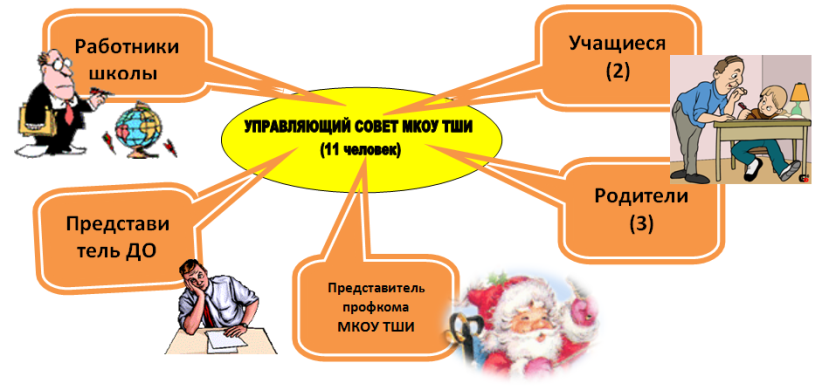 «Кадетское братство»Количество кадетских классов - 1 (6 «К» класс кадетско-казачьей направленности). Всего учащихся – 20.  Обучающиеся посещали следующие  спецдисциплины: огневая подготовка и строевая. Воспитательная работа ведется по нескольким направлениям: духовно-нравственное и семейное, гражданское, трудовое и профориентационное, здоровьесберегающее и экологическое.В рамках внеурочной деятельности кадетами организована работа по оказанию помощи пожилым людям, шефство над ветеранами отделения дневного пребывания для граждан пожилого возраста и инвалидов Центра социального обслуживания населения «Забота».В течение года тесно сотрудничали с районным архивом, краеведческим музеем, посещали различные выставки, экскурсии, встречались с интересными людьми, выступали с проектами. В мае 2018г. была организована экскурсия в станицу Вёшенскую, где познакомились  с бытом казаков – станичников, жизнью и деятельностью известного писателя, лаурета Ноболевской премии М.А.Шолохова. ДЕТСКОЕ САМОУПРАВЛЕНИЕСовместно с педагогом-организатором и с  учетом плана воспитательной работы школы был составлен план работы ученического самоуправления. Целью создания и деятельности органов ученического самоуправления является: создать необходимые условия для всестороннего развития личности и творческой самореализации школьников в соответствии с их потребностями, укрепление общешкольного коллектива.Задачами деятельности школьного самоуправления являлись: становление воспитательной системы через формирование единого общешкольного коллектива;приобщение личности к общечеловеческим ценностям, усвоение личностью социальных норм через участие в общественной жизни школы;создание условий для самовыражения, самоутверждения и реализации каждой личности;развитие творчества, инициативы, формирование активной гражданской позиции школьников.В 2016-2017 учебном году приняли участие во всех школьных мероприятиях. В своей работе активисты затронули все направления работы школы. Самоуправление учащихся – это самостоятельность в проявлении инициативы, принятии решения и его реализации в интересах коллектива и организации. Условиями сближения коллектива учителей и учеников является совместное участие в коллективной деятельности, высокая степень единства. Старшеклассники помогают в организации дежурства, следит за порядком и дисциплиной учащихся, за внешним видом.РАБОТА С ДЕТЬМИ С ОВЗДетей – инвалидов, состоящих на различных видах учета нет. С детьми проводятся индивидуальные профилактические беседы. За этот год проведено 20 бесед, относительно успеваемости, посещаемости и организации досуга. Ведется контроль за посещением учебных занятий и детских творческих объединений. С детьми психологическая работа проводилась по запросам от учителей, воспитателей и родителей.В течение года для детей были оформлены информационные стенды с указанием информации об учреждениях, оказывающих психологическую поддержку и медицинскую помощь, о телефонах доверия действующих на территории Тазовского районаВ целях правового просвещения родителей, состоящих на профилактическом учете и семьи детей, состоящих на профилактическом учете, были охвачены рейдовым мероприятием, в  ходе которого, социальными педагогами школы – интерната организована консультация родителей по всем волнующим их вопросам, так же вручены памятки: «Скажи жизни «ДА»!»; направленные на формирование позитивного отношения к жизни; «Как предотвратить жестокое обращение с ребенком», по профилактике жестокого обращения с детьми, «Занятому человеку некогда отвлекаться на глупости (приложение)Все дети-инвалиды имеют индивидуальные программы реабилитации, по которым можно увидеть, что школа отвечает за реализацию мероприятий психолого-педагогической реабилитации, где учитываются формы получения образования, проведение коррекции взаимоотношений, развитие познавательных процессов и развитие социальных норм и правил. Также школа реализует часть социальной реабилитации. Исполнителем данного вида реабилитации по ИПР является территориальный орган социальной защиты населения. Вовлечение детей в социокультурные мероприятия в сопровождении педагога. Задачи, которые были поставлены в начале учебного года,  успешно реализованы. И определены задачи на следующий учебный год:Защита и охрана прав детей-сирот во взаимодействии с представителями различных учреждений п. Тазовский и Тазовского района;Проведение с родителями профилактической работы по жестокому обращению с детьми через беседы, наблюдения, анкетирования, тестирования.Организация работы по авторской программе, направленной на профилактику жестокого обращения с детьми «Воспитание заботой»;Помощь педагогам в разрешении конфликтов с детьми-сиротами, детьми с ограниченными возможностями здоровья, в  выявлении проблем в учебно-воспитательной работе и   определении мер их преодоления;Привлечение воспитанников, воспитателей и родителей к организации и  проведению социально – педагогических мероприятий.2.26.РАБОТА С ДЕТЬМИ-СИРОТАМИ, ДЕТЬМИ, ОСТАВШИМИСЯ БЕЗ ПОПЕЧЕНИЯ РОДИТЕЛЕЙВ нашей школе обучается и воспитывается 36 детей - сирот. В начале учебного года формируется список детей-сирот. Детей данной категории  в начале учебного года было 33, 14 из них проживают в интернате. В течение года наш список пополнился еще на три ребенка.  Итого на конец учебного года количество детей-сирот 36 ребенка. В течение года работа строилась по следующим направлениям:- профилактическая работа с учащимися;- привлечение в деятельность детских творческих объединений и контроль за их посещением;- работа с опекунами (и их законными представителями): родительские собрания, консультирование, посещение семей учащихся и обследование условий проживания детей.Детям, проживающим в интернате, выдавались денежные средства на карманные расходы в соответствии Постановления Губернатора Ямало-Ненецкого автономного округа «О нормах питания, обеспечения одеждой, обувью и мягким инвентарем детей-сирот и детей, оставшихся без попечения родителей, в Ямало-Ненецком автономном округе» от 17 января 2005г. № 13. где в пункте 4.2 указано  о самостоятельном определении размера выплат из расчета 200 рублей в месяц на человека.Детей-сирот, состоящих на разных видах учета, нет. За этот год с детьми проведено 20 профилактических бесед о безопасности, о комендантском часе, о правомерном поведении, о посещении детских творческих объединений. Также профилактическая работа проводится через опекунов – консультации по интересующим их вопросам по воспитанию детей, совместное решение некоторых вопросов, выполнение посреднической функции при организации работы с необходимыми специалистами, это могут быть учителя, воспитатели, специалисты органа опеки и попечительства, специалисты Департамента социального развития, районный педиатр. Совместно со специалистом отдела опеки и попечительства Салиндер Анжелой Ганевной, был проведен осмотр ЖБУ детей, проживающих в интернате, учащиеся были проинформированы об их социальном статусе.Привлечение в деятельность детских творческих объединений и контроль за их посещением.Каждый год детям  оказывается помощь в организации свободного времени, то есть посещении детских творческих объединений по интересам. В этом году не все дети посещали детские объединения, например, Четвергов Сергей, в силу того, что неуспевает в учебной деятельности и подготовки к вступительным экзаменам. Время от времени в течение года проверялась посещаемость детьми кружков. 2.27.СПС ШКОЛЫ-ИНТЕРНАТАПсихологическая служба школы строилась традиционно по следующим направлениям:- психолого-педагогическая диагностика;- коррекционно-развивающая работа;- психолого-педагогическое консультирование;- методическая работа;- просветительская деятельность.В течение года была проведена следующая работа:- проводились психологические тренинги, игры, лекции, беседы, психокоррекционные занятия, работа с учителями, классными руководителями и родителями;- разрешались различные проблемные и конфликтные ситуации;- были проведены традиционные и цикловые мероприятия (изучение потребностей в помощи, наблюдение за адаптацией школьников 5-х и 10 классов, психологическая помощь в период подготовки к единой государственной аттестации, помощь учащимся в профессиональной ориентации);- изучение интересов и склонностей школьников, профориентационная работа, работа с учащимися, состоящими на учете в КДН, ГПДН и ВШУ, группа риска, были разрешены проблемы, установленные в ходе этой работы, совместно с социальным педагогом, родителями осуществлялась работа по выработанным рекомендациям.2.28.СОЗДАНИЕ УСЛОВИЙ ДЛЯ ОРГАНИЗАЦИИ ПИТАНИЯРациональное питание обучающихся-одно из условий создания здоровьесберегающей среды в общеобразовательных учреждениях, снижения отрицательных эффектов и последствий функционирования системы образования. Поэтому администрация МКОУ ТШИ сегодня уделяет большое внимание вопросам жизни и здоровья детей и подростков. В школе-интернате имеется 4 столовых: 2- в школе, 2-в спальных корпусах № 5, 12. Все обучающиеся школы и воспитанники интерната получают полноценное горячее питание. Их полная автономность     в приготовлении пищи, дает большую возможность обеспечения на месте блюд самого разнообразного меню.Школьная столовая полностью укомплектована необходимой посудой. Ее чистоте и уюту уделяется повышенное внимание. За время работы в школе не было ни одного случая заболевания кишечной инфекцией по вине столовой.В столовой школы и интерната выполняются все санитарно – эпидемиологические требования к организации питания обучающихся в школе в соответствии с нормами СанПиН. 2.4.5.2409-08.2.29.МЕДИЦИНСКАЯ СЛУЖБАМедицинские работники работают в школе в соответствии с договором.
В 2015-2016 учебном году план работы медицинской службы школы выполнен в полном объеме. Обеспечен контроль работы пищеблока, состояния учебных помещений, контролировался питьевой режим и качество приготовления пищи, проведена плановая вакцинация детей, обеспечено проведение медосмотра; обеспечено медицинское сопровождение работы летнего оздоровительного лагеря «Дети Ямала» а также обеспечено проведение профилактических мероприятий во время карантина.ЗАКЛЮЧЕНИЕ. ПРИОРИТЕТЫ РАЗВИТИЯ ШКОЛЫ.В основном поставленные задачи на 2016-2017 учебный год были выполнены. Учебные программы по всем предметам выполнены полностью. Отмечается положительная динамика в снижении количества слабоуспевающих учащихся и системная работа в создании ситуации успеха в образовательном процессе. Выполнение государственного стандарта по образованию (успеваемости) стабильно улучшается. Повысилась активность учащихся в проводимых в школе мероприятиях творческого характера. Приоритетными направлениями работы школы в 2017-2018 учебном году были:Повышение качества образовательных услуг.Становление школы как школы равных возможностей для всех категорий учащихся с целью получения ими доступного и качественного образования на всех уровнях обучения.Использование здоровьесберегающих технологий в образовательном процессе.Усиление социализирующей, практической направленности воспитательного процесса.Повышение комфортности образовательной среды.Создание оптимальных условий для перехода на новые образовательные стандарты.Эффективное взаимодействие всех участников образовательного процесса.Основными целями деятельности школы в наступающем году являются: формирование общей культуры личности обучающихся на основе усвоения обязательного минимума содержания общеобразовательных программ, их адаптация к жизни в обществе, создание основы для осознанного выбора и последующего освоения профессиональных образовательных программ.Воспитание здорового, социально защищенного ребёнка, способного полноценно развиваться, радоваться, спокойно жить и учиться, стать жизнеспособным и счастливым гражданином.Уважаемые родители! Огромное спасибо всем за поддержку и понимание. Поздравляю вас и наших детей с началом нового учебного года!Учебный год2015-20162016-20172017-2018Начальная школа330/328351/350362/360Основная и средняя школа382/379347/344334/330Всего по школе744/737698/694696/690Общеобразовательные и универсальные классы27  класс (66%)27 класса(69%)1а, 1б, 2а, 2б, 3а, 3б, 3в, 3г, 3з, 4а, 4б, 4в, 5а, 5б, 5в, 6б, 6к, 7а, 7б, 8а, 8б, 8в,  9а, 9б, 10, 11Классы  коррекционного обучения16 классов (34%)12 класса(31%)Классы VII вида: 2в, 3д, 4г, 4д, 7г, 8д, 8г, 9гКлассы  VIII: 2-3е, 4е, 4з, 5е, 6е, 7е, 8е, 9еИндивидуальное обучение0,7%0,7%9 человекПараметры статистики2015-20162016-20172017-2018Обучалось Обучалось Обучалось Обучалось В начальной школе330/328351/350362/360Из них в классах КРО (VII и VIII вид)41/4053/5369/67В основной школе382/379314/311304/301Из них в  классах (VII и VIII вида)107/10591/8886/84В средней школе32/3033/3330/29Итого 744/737698/694696/690Проживает в интернате488/487485/485479/4792015-2016 уч.г.2016-2017 уч.г.2017-2018уч.гУспеваемость 97,3%96,3%95,5%Качество 25,9%27,9%26,2%Звание, категория2015-2016учебный год2016-2017учебный год2017-2018учебный годЗвание «Почётный работник образования»3Сморыгина Н.И.Беспалая И.Ф.Салиндер М.Х4Салиндер М.Х.Сморыгина Н.И.Исхакова С.А.Беспалая И.Ф.5Салиндер М.Х.Сморыгина Н.И.Исхакова С.А.Беспалая И.ФМосиенко Г.В.Звание «Отличник  образования»1Супренкова О.М.1Супренкова О.М.11Супренкова О.М.Почетная грамота Мин.Образования5Колчакова Г.М.Мосиенко Г.В.Беспалая И.Ф.Корзун Е.П.Николенко В.М.5Колчакова Г.М.Мосиенко Г.В.Беспалая И.Ф.Корзун Е.П.Николенко В.М.5Колчакова Г.М.Мосиенко Г.В.Беспалая И.Ф.Корзун Е.П.Николенко В.МБлагодарность Мин.Образования2Гумерова  Л.И.Ловягина Л.Б.2Гумерова  Л.И.Ловягина Л.Б.2Гумерова  Л.И.Ловягина Л.Б.Возрастной состав2015-20162015-20162016-20172016-20172017-20182017-20182017-20182017-20182017-20182017-2018Возрастной составколичествоколичествоколичествоколичествоколичествоколичествоколичествоколичествоколичествоколичествоВозрастной составучителя%учителя%учителя%воспит.совмес.Прочие педработникивсегоот 20 – 30 лет812,5812%9128421от 30 - 40 лет1726,61929%182819239от 40 до 50 лет2234,31827%243312541от 50 до 60 лет1421,91726%122118131свыше 60 лет34,746%46116Всего:6410066100%671005813138Стаж педагогическйработы2015-20162015-20162016-20172016-20172017-2018учебный год2017-2018учебный год2017-2018учебный год2017-2018учебный год2017-2018учебный год2017-2018учебный годСтаж педагогическйработыколичествоколичествоколичествоколичествоколичествоколичествоколичествоколичествоколичествоколичествоСтаж педагогическйработыучителя%учителя%учителя%воспитателисовмес.прочие педработникивсегоМенее года-1273от1 до 5 лет583541411310от 5 до 10 лет152391492715525от 10 до 20 лет17261827192514337от 20 до 30 лет15231725162715232свыше 30 лет12201827191005834Всего:64100661006713138Образование2015-20162016-20172016-20172016-20172016-20172017-20182017-20182017-20182017-20182017-2018УчителяУчителяУчителяВоспит.СовмВсегоУчителяВоспит.Совм.прочие педработникиВсегоВысшее49(83,1%)572951025833899Н/высшее1(1,7%)-1-1----Среднее специальное9(15,3%)924-35925539Среднее (полное) общее образование--------Всего:596654513867-13138Категория2017-20182017-20182017-20182017-20182017-2018УчителяУчителяВоспит.Совм.прочие педработникиВсегоВысшая12 (18%)01215Первая 46 (70%)360688На соответствие5 (8%)220229Без категории3 (4%)0036Всего:66581131382015-20162016-20172017-2018I. УспеваемостьIII уровень100%100%100%Всего по школе:90,6%96,395,5II. Качество знаний:III уровень15,6%8%23,3Всего по школе:25,927,926,2Количество хорошистов:2015-20162016-20172017-2018III уровень514Всего по школе:155178166ПредметУчитель2015-20162015-20162015-20162016-20172016-20172016-20172017-20182017-20182017-2018ПредметУчительКоличесвто обучающихся18Количесвто обучающихся18Количесвто обучающихся18Количесвто обучающихся13Количесвто обучающихся13Количесвто обучающихся13Количество обучающихся17Количество обучающихся17Количество обучающихся17ПредметУчительКоличество  выбравших / сдавшихОбщаяКачест-веннаяКоличество  выбравших / сдавшихОбщаяКачественнаяКоличество  выбравших / сдавшихОбщаяКачественнаяРусскийязыкСупренкова О.М.Боброва Н.К.Ядне М.Т.18/1610057,512/121005017/1710064,7МатематикаСкулкина Т.А.Колчакова Г.М.Колчакова Г.М.18/16893б(базовый)12/121004517/1794(б)100(п)71(б)33(п)ОбществознаниеЧекмезова У.П.Куцурова Е.В.Юсупова С.Р.11/1173184/47506/6БиологияТихонова А.А.Тихонова А.А.Новиков А.М.3/210002/25004/4ХимияНатесова В.Е.1/11000Учебный годрусский языкрусский языкрусский языкрусский языкалгебраалгебраалгебраалгебраПроходной баллМаксимальныйбалл учащихсяМинимальный балл учащихсяСредний балл по предметуПроходной баллМаксимальныйбалл учащихсяМинимальный балл учащихсяСредний балл по предмету2015-201624б724457,53б.(базовый уровень)27б.(профильный уровень)5б3б3б2016-201724б812158,63б.(базовый уровень)27б.(профильный уровень)16б273б2311б252017-201824б8050617б.(базовый уровень)27б.(профильный уровень)20506331341классФ.И.О.  учителяВсегоуч-ся,сдававших экзамены«5»«4»«3»«2»Общая успеваемостьКачество11Ядне М.Т.17296-100%64, 7%Итого17296-100%64,7 %КлассКол-во обуч-сяСдавали экзамен в формате ЕГЭРезультаты государственной итоговой аттестацииРезультаты государственной итоговой аттестацииРезультаты государственной итоговой аттестацииРезультаты государственной итоговой аттестацииОбщ. %Кач. %Итоговые отметки учащихся по русскому языкуИтоговые отметки учащихся по русскому языкуИтоговые отметки учащихся по русскому языкуИтоговые отметки учащихся по русскому языкуОбщ. %Кач. %Сдали выше оценки за годСдали ниже оценки за годПодтвер-дили оценки КлассКол-во обуч-сяСдавали экзамен в формате ЕГЭ5432Общ. %Кач. %5432Общ. %Кач. %Сдали выше оценки за годСдали ниже оценки за годПодтвер-дили оценки 111717296-100%64,7%-89-10041,66(35,2%)1(5,8%)10(58,8%)Итого1717296-100%64,7%-89-10041,66 (35,2%)1(5,8%) 10(58,8%)Предметы федерального компонента2015-20162015-20162016-20172016-20172017-20182017-20182017-2018%качество% общая успеваем.%качество% общая успеваем.%качество%качество% общая успеваем.Алгебра25,51003010023,523,5100Геометрия27,71002210032,432,4100Русский язык48,110065,710037,337,398Литература 43,510049,210046,846,898Иностранный язык42,910044,410046,846,8100Физика 22,910027,010025,5100100Химия 17,110043,310034100100Биология 31,198,62710023,4100100Обществознание 24,310018,610032100100История России32,510023,610031,9100100Всеобщая история33,210023,610044,6100100Информатика42,910063,510055,3100100География45,91004610048,1100100Родной язык5810081,010078,8100100Родная литература1001007510069,2100100классФ.И.О.  учителяВсегоуч-ся,сдававших экзамены«5»«4»«3»«2»«4  и  5»  впроцентах9АМаксимкина Н. Н.17593-82,4%9БПолудницына Э.А.16493-81,25%9ГМаксимкина Н. Н.13247-100%Итого339186-81,8%классФ.И.О.  учителяВсегоуч-ся,сдававших экзамены«5»«4»«3»«2»«4  и  5»  впроцентах9ГМаксимикна Н.Н.13247-46%Итого13247-46%КлассКол-во обуч-сяСдавали экзамен в формате ГИАРезультаты государственной итоговой аттестацииРезультаты государственной итоговой аттестацииРезультаты государственной итоговой аттестацииРезультаты государственной итоговой аттестацииОбщ. %Кач. %Итоговые отметки учащихся по русскому языкуИтоговые отметки учащихся по русскому языкуИтоговые отметки учащихся по русскому языкуИтоговые отметки учащихся по русскому языкуОбщ. %Кач. %Сдали выше оценки за годСдали ниже оценки за годПодтвердили оценки КлассКол-во обуч-сяСдавали экзамен в формате ГИА5432Общ. %Кач. %5432Общ. %Кач. %Сдали выше оценки за годСдали ниже оценки за годПодтвердили оценки 9А1717593-100%82,4%188-100%53%9 (53%)-8 (47%)9Б1616493-10081,25%3103-100%81,2%11(69%)-5 (32%)9Г1313257-100%46,15%-310-100%23%4 (30,7%)-9 (69,3%)Итого4646112313-100%73,9%42121-100%54%24(52%)-22 (47,8%)КлассПредметКоличество обучающихсяСдавали ОГЭИтоги за год.Итоги за год.Итоги за год.Итоги за год.Итоги за год.Итоги за год.Общая успеваемость, %Общая успеваемость, %Качественная успеваемость, %Итоги ОГЭ.Итоги ОГЭ.Итоги ОГЭ.Итоги ОГЭ.Общая успеваемость, %Качественная успеваемость, %Сдали выше оценки за годСдали ниже оценки за годПодтвердил оценки за годКлассПредметКоличество обучающихсяСдавали ОГЭ«5»«4»«3»«2»н/ан/аОбщая успеваемость, %Общая успеваемость, %Качественная успеваемость, %«5»«4»«3»«2»Общая успеваемость, %Качественная успеваемость, %Сдали выше оценки за годСдали ниже оценки за годПодтвердил оценки за год9 АСкулкина Т.А.Алгебра1717268119447087288,247,123129 АСкулкина Т.А.Геометрия1717-413--10023,5266382,447,12969 БКонева Т. А.Алгебра1616-412----10025059287,531,312139 БКонева Т. А.Геометрия1616-511----10031,313847525367ИтогАлгебра333321020119736,401316487,839,43525ИтогГеометрия3333-924--10027,33914778,836,451513КлассПредметКоличество обучающихсяСдавали ГВЭИтоги за год. Алгебра.Итоги за год. Алгебра.Итоги за год. Алгебра.Итоги за год. Алгебра.Итоги за год. Алгебра.Общая успеваемость, %Качественная успеваемость, %Итоги ОГЭ.Итоги ОГЭ.Итоги ОГЭ.Итоги ОГЭ.Общая успеваемость, %Качественная успеваемость, %Сдали выше оценки за годСдали ниже оценки за годПодтвердил оценки за годКлассПредметКоличество обучающихсяСдавали ГВЭ«5»«4»«3»«2»н/аОбщая успеваемость, %Качественная успеваемость, %«5»«4»«3»«2»Общая успеваемость, %Качественная успеваемость, %Сдали выше оценки за годСдали ниже оценки за годПодтвердил оценки за год9 «Г»Алгебра1313001300100004638031436ИтогАлгебра1313001300100004638031436классФ.И.О.  учителяВсегоуч-ся,сдававших экзамены«5»«4»«3»«2»«4  и  5»  впроцентах9АСкулкина Т. А.17268147,19БКонева Т.А.16148331,39ГКонева Т.А.1346330,8Всего:4631422736,99 классы2015-20162016-20172017-2018Качество7,2%16%36,9ГодыОбщая успеваемость по 2 ступени обучения(% высчитывался от кол-ва обучающихся по параллели)Общая успеваемость по 2 ступени обучения(% высчитывался от кол-ва обучающихся по параллели)Общая успеваемость по 2 ступени обучения(% высчитывался от кол-ва обучающихся по параллели)Общая успеваемость 9 классов(% высчитывался от кол-ва обучающихся 9 классов)Общая успеваемость 9 классов(% высчитывался от кол-ва обучающихся 9 классов)Общая успеваемость 9 классов(% высчитывался от кол-ва обучающихся 9 классов)Общее кол-во обучающихсяКол-во второгодников%успев./% качеств.Общее кол-во обучающихся9 классовКол-во второгодников%успев./% качеств2015-2016 уч.г.414896,521,775198,613,32016-2017 уч.г.314496,722,368-100122017-2018304994,224,0852198,111,3классФ.И.О.  учителяВсегоуч-ся,сдававших экзамены«5»«4»«3»«2»«4  и  5»  впроцентах9АСалиндер М.Х., Яр В.Ю.7151-85,7%9БСалиндер М.Х., Яр В.Ю.5-41-80%Итого12192-83,3%КлассКол-во обуч-сяСдавали экзамен в формате ГИАРезультаты государственной итоговой аттестацииРезультаты государственной итоговой аттестацииРезультаты государственной итоговой аттестацииРезультаты государственной итоговой аттестацииОбщ. %Кач. %Итоговые отметки учащихся по родному языкуИтоговые отметки учащихся по родному языкуИтоговые отметки учащихся по родному языкуИтоговые отметки учащихся по родному языкуОбщ. %Кач. %Сдали выше оценки за годСдали ниже оценки за годПодтвер-дили оценки КлассКол-во обуч-сяСдавали экзамен в формате ГИА5432Общ. %Кач. %5432Общ. %Кач. %Сдали выше оценки за годСдали ниже оценки за годПодтвер-дили оценки 9 А77151-100%85,7% 421-100%85%%5159 Б55-41-100%80%23--100%100%414Итого1212192-100%83,3%6510100%82% 929Ф.И.О.  учителяклассВсегоуч-ся,сдававших экзамены«5»«4»«3»«2»«4  и  5»  впроцентахПрохорова Вера Васильевна9А13274-69Прохорова Вера Васильевна9Б9152167Прохорова Вера ВасильевнаИтого223126168КлассКол-во обуч-сяСдавали экзамен в формате ОГЭСдавали экзамен в формате ГВЭРезультаты государственной итоговой аттестации по географииРезультаты государственной итоговой аттестации по географииРезультаты государственной итоговой аттестации по географииРезультаты государственной итоговой аттестации по географииОбщая успеваемость %Качество знаний %Итоговые отметки учащихся по географииИтоговые отметки учащихся по географииИтоговые отметки учащихся по географииИтоговые отметки учащихся по географииОбщая успеваемость % Качество знаний %Сдали выше оценки за годСдали ниже оценки за годПодтвердили оценки КлассКол-во обуч-сяСдавали экзамен в формате ОГЭСдавали экзамен в формате ГВЭ5432Общая успеваемость %Качество знаний %5432Общая успеваемость % Качество знаний %Сдали выше оценки за годСдали ниже оценки за годПодтвердили оценки 9 А1913-274-10069382-100841399 Б169-15219467152-9467315Итого3522-3136197684134-100764414классФ.И.О.  учителяВсегоуч-ся,сдававших экзамены«5»«4»«3»«2»«4  и  5»  впроцентах9АНатёсова В.Е.50221299БНатёсова В.Е.200200Итого7024129КлассКол-во обуч-сяСдавали экзамен в формате ГИАРезультаты государственной итоговой аттестацииРезультаты государственной итоговой аттестацииРезультаты государственной итоговой аттестацииРезультаты государственной итоговой аттестацииОбщ. %Кач. %Итоговые отметки учащихся по биологииИтоговые отметки учащихся по биологииИтоговые отметки учащихся по биологииИтоговые отметки учащихся по биологииОбщ. %Кач. %Сдали выше оценки за годСдали ниже оценки за годПодтвер-дили оценки КлассКол-во обуч-сяСдавали экзамен в формате ГИА5432Общ. %Кач. %5432Общ. %Кач. %Сдали выше оценки за годСдали ниже оценки за годПодтвер-дили оценки 9 А18522180400050100%02129 Б162210000020100%0002Итого3470241904000701000214Сдавали ОГЭИтоги за год.Итоги за год.Итоги за год.Итоги за год.Итоги за год.Общая успеваемость, %Качественная успеваемость, %Итоги ЕГЭ.Итоги ЕГЭ.Итоги ЕГЭ.Итоги ЕГЭ.Общая успеваемость, %Качественная успеваемость, %Сдали выше оценки за годСдали ниже оценки за годПодтвердил оценки за годСдавали ОГЭ«5»«4»«3»«2»н/аОбщая успеваемость, %Качественная успеваемость, %«5»«4»«3»«2»Общая успеваемость, %Качественная успеваемость, %Сдали выше оценки за годСдали ниже оценки за годПодтвердил оценки за год192313--100%50%2610195%45%4312классФ.И.О.  учителяВсегоуч-ся,сдававших экзамены«5»«4»«3»«2»«4  и  5»  впроцентах9БНатёсова В.Е.1-10100Итого1-100100КлассКол-во обуч-сяСдавали экзамен в формате ГИАСдавали экзамен в формате ГВЭРезультаты государственной итоговой аттестацииРезультаты государственной итоговой аттестацииРезультаты государственной итоговой аттестацииРезультаты государственной итоговой аттестацииОбщ. %Кач. %Итоговые отметки учащихся по химииИтоговые отметки учащихся по химииИтоговые отметки учащихся по химииИтоговые отметки учащихся по химииОбщ. %Кач. %Сдали выше оценки за годСдали ниже оценки за годПодтвер-дили оценки КлассКол-во обуч-сяСдавали экзамен в формате ГИАСдавали экзамен в формате ГВЭ5432Общ. %Кач. %5432Общ. %Кач. %Сдали выше оценки за годСдали ниже оценки за годПодтвер-дили оценки 9 Б11--1--100%100%-1-100%100%--1Итого11--1--100%100%-1--100%100--1классФ.И.О.  учителяВсегоуч-ся,сдававших экзамены«5»«4»«3»«2»«4  и  5»  впроцентах9АКонищев П.П.10100100%Итого10100100%КлассКол-во обуч-сяСдавали экзамен в формате ГИАРезультаты государственной итоговой аттестацииРезультаты государственной итоговой аттестацииРезультаты государственной итоговой аттестацииРезультаты государственной итоговой аттестацииОбщ. %Кач. %Итоговые отметки учащихся по физикеИтоговые отметки учащихся по физикеИтоговые отметки учащихся по физикеИтоговые отметки учащихся по физикеОбщ. %Кач. %Сдали выше оценки за годСдали ниже оценки за годПодтвер-дили оценки КлассКол-во обуч-сяСдавали экзамен в формате ГИА5432Общ. %Кач. %5432Общ. %Кач. %Сдали выше оценки за годСдали ниже оценки за годПодтвер-дили оценки 9 А1101001001000100100%0001Итого1101001001000100100%0001классФ.И.О.  учителяВсегоуч-ся,сдававших экзамены«5»«4»«3»«2»«4  и  5»  впроцентах9 «Б»Полудницына Э.А.1-4--100%Итого1-4--100%классФ.И.О.  учителяВсегоуч-ся,сдававших экзамены«5»«4»«3»«2»«4  и  5»  впроцентах9Б Мосиенко Г.В.10100100Итого10100100КлассКол-во обуч-сяСдавали экзамен в формате ГИАРезультаты государственной итоговой аттестацииРезультаты государственной итоговой аттестацииРезультаты государственной итоговой аттестацииРезультаты государственной итоговой аттестацииОбщ. %Кач. %Итоговые отметки учащихся по английскому языкуИтоговые отметки учащихся по английскому языкуИтоговые отметки учащихся по английскому языкуИтоговые отметки учащихся по английскому языкуОбщ. %Кач. %Сдали выше оценки за годСдали ниже оценки за годПодтвер-дили оценки КлассКол-во обуч-сяСдавали экзамен в формате ГИА5432Общ. %Кач. %5432Общ. %Кач. %Сдали выше оценки за годСдали ниже оценки за годПодтвер-дили оценки 9 Б11111001000020100%100001Итого11111001000020100%100001№Ф.И.О.Занимаемая должность (классный руководитель, психолог, педагог дополнительного образования детей и т. д.)ОбразованиеКатегория по должностиКурсы повышения квалификации по профилю  (год прохождения)Стаж работы в должности1Сусой Алексей Александровичпедагог доп. образованияВысшее, Тобольский пед.институт, 20081 категорияповышение квалификации по дополнительной профессиональной программе «Методическое обеспечение образовательного процесса обучающихся с задержкой психического развития в соответствии с ФГОС НОО обучающихся с ОВЗ» в объёме 144 часа.162Георгиев Игорь СеменовичПедагог доп. образованияВысшее.2002 Тобольский педагогический институт1 категорияПед.стаж - 15 лет3Женалин Ильяс ЖахиевичПедагог дополнительного образованияВысшее, ГОУ Орский гуманитарно-технологический институт-Пед.стаж – 64Николаева Евгения ВладимировнаПедагог дополнительного образованияВысшее. Тюменский государственный университет. 2014-Пед.стаж - 35Салиндер Афанасий НяльмювичПедагог дополнительного образованияВысшее. ТГПИ им. Менделеева, учитель физической культуры-Пед.стаж – 126Тихонов Денис ВладимировичПедагог дополнительного образованияВысшее, ТСПА им. Менделеева, педагог по физической культуры, 2012 г.-Пед.стаж-17Салиндер Александр ГеоргиевичПедагог дополнительного образованияВысшее, Тюм. гос.университет. Педагог по физической культуре-18Решетарь Лидия Федоровнапедагог доп.образованияВысшее, ФГБОУ ВПО Ишимский государственный педагогический институт1 категорияПед – 249Николенко Валентина Михайловнапедагог доп.образованияСр.спец. Каневское культурно-просветительское училище, 1986высшаяОбщий -43,в МКОУ ТШИ - 1910Яр  Галина Хариевнапедагог доп.образованияСредн –спец. Салехард. Культ. Просвет. 1953г. руководитель кружка, клубный работниквысшаяПед. 1711Кимпал Ольга Ыкковнапедагог доп.образованияВысшее,  Ленинградский пед.,1990соответствие2712Салиндер Мария Хилидевнапедагог доп.образованияВысшее, РПУ им. Герцена, 2004-3913Задорожный  Алексей Владимировичпедагог доп.образованияВысшее, 2009 Тобольский пед.институт1 категория17.05.2018г. Вебинар «Преподавание учебного предмета «Технология» в 5-9 классах образовательных организаций в условиях поэтапного введения ФГОС ООО» 15.05.2018г. Вебинар «Педагогическое содействие развитию профессионально-значимых личностных ресурсов обучающихся в процессе технологической подготовки»На сайте: https://drofa-ventana.ru/personal/events_online/Пед – 2414Конищева Элла Николаевнапедагог доп.образованияТюменский государственный факультет, 2001 г.1 категорияКурс «Роботехнология: подготовка учителей робототехники. Расширенныйкурс», объем 80 часов, г. Ростов –на – Дону, организатор курсов частное образовательное учреждение дополнительного профессионального образования межрегиональный центр повышения квалификации «Ориентир» 28.11.2017 г.Курс «Преподавание основ образовательной робототехники с помощью LEGO EV3», объем 36 ч, г. Москва, организатор курсов научно-образовательное учреждение  дополнительного профессионального  образования «Институт новых технологий», 01.03.2018г.                                                                                                                                                                                                                                                                                                                                                                                                                                 Общий -43,в МКОУ ТШИ - 1915Юрьев Алексей Геннадьевичпедагог доп.образованияВысшее, Ишимский гос педагогический институт1 категорияПед. 17Призовые места2014-2015учебный год2015-2016 учебный год2016-2017 учебный год1 место/ грант, стипендии,победители, призеры, дипломанты3102812992 место1941791813 место140169159Лауреаты 243535Диплом участника или сертификаты195177201Всего:863841875Категория2015 – 2016 уч. год2015 – 2016 уч. год2016 – 2017 уч. год2016 – 2017 уч. год2017 – 2018 уч. год2017 – 2018 уч. годКатегорияколичествоколичествоколичествоколичествоколичествоколичествоКатегориячеловек%человекчеловек%Высшая10,531Высшая10,53Первая157,9518Первая157,95Соответствие18        9,5415Соответствие18        9,54Без категории191020Без категории1910Почетное звание 0Почетное звание Всего               53 в т.ч 4д\о               53 в т.ч 4д\о54 (вт.ч. 6ч д\о)      54 (вт.ч. 6ч д\о)                             58                       582015 – 2016 учебный год2015 – 2016 учебный год2015 – 2016  учебный год2015 – 2016  учебный год2017 – 2018  учебный год2017 – 2018  учебный годСтаж педагог работычеловек%человекСтаж педагог работычеловек%от 0 до 3 лет94,7710от 0 до 3 лет94,77от 3 до 10 лет191018от 3 до 10 лет1910от 10 до 20 лет84,247от 10 до 20 лет84,24свыше  20 лет179,0119свыше  20 лет179,01Всего53535454Уровень образованияУчебный годУчебный годУчебный годУчебный годУчебный годУчебный годУровень образования2015 – 2016 учебный год2015 – 2016 учебный год2015 – 2016 учебный год2015 – 2016 учебный год2017 – 2018учебный год2017 – 2018учебный годУровень образованиячеловек%человек%человек%Высшее2714,312953,73153%Средне-специальное2513,252444,442747% Из них обучаются в ВУЗ42,1211,85--Начальное профессиональное--11,85--Всего53535454Возрастной составУчебный годУчебный годУчебный годУчебный годУчебный годУчебный годВозрастной состав2015 – 20162015 – 20162015 – 20162015 – 2016Возрастной составчеловекчеловекчеловек20 - 30 лет1620 - 30 лет1620 - 30 лет1620 - 30 лет31 - 40 лет1531 - 40 лет1531 - 40 лет1531 - 40 лет41 - 50 лет1041 - 50 лет1041 - 50 лет1041 - 50 лет51 - 60 лет1151 - 60 лет1151 - 60 лет1151 - 60 летсвыше 61г 1свыше 61г 1свыше 61г 1свыше 61г Всего5353ВсегоВсего5353Учебный годУчебный годУчебный годУчебный годУчебный годУчебный год2015– 20162015– 20162015– 20162015– 2016На соответствиеНа соответствиеНа соответствиеколичество3количество3количество3количество%5,1%%5,1%%5,1%%Тема, форма проведенияцельФ.И.О. воспитателяКонкурсная программаБудь осторожен – жизнь полна неожиданностей»Повысить уровень и качества знаний подростков в области безопасности жизнедеятельностиЯдне А.Р.Деловая игра«Берегите себя»Закрепить основные правила безопасности жизнедеятельностиЗараменских Н.В.Час общения«Азбука безопасности»Закрепление знаний безопасности жизнедеятельности, воспитание ответственности и дисциплинированности.Талеева Е.А.Беседа с элементами игры.«Я за безопасность»Цель: Повторить правила безопасности по самосохранению.Романенко О.В.Викторина«Знатоки правил безопасности»Цель: Обобщить и закрепить имеющиеся знания и навыки безопасного поведения по основным правилам.Ядне Ю.Л.Игра«Школа безопасности»Цель: Продолжать знакомить воспитанников с правилами пожарной безопасности в быту.Куртямова Е.Д.Тематический час«Огонь враг или друг»Цель: Прививать навыки осторожного обращения с огнем.Печоркина Н.В.Занятие-игра«Безопасность и помощь при ЧС»Цель: Познакомить с приемами помощи при ЧС, закрепить ранее полученные знания.Семенюта С.П.Викто«Что мы знаем о огне»Цель: Закрепить знания по пожарной безопасности. Показать роль огня в жизни человека.Ламдо О.П.Викторина-игра«Правила дорожных наук»Закрепление правил дорожного движения.Кошева В.ВЧас общения«Зеленый» нам дорогу открывает!»Привлечь внимание воспитанников к проблеме безопасности на дорогах.Яр Т.БВоспитательное мероприятие«Поговорим о безопасности»Соблюдение правил техники безопасности при обращение с предметами домашнего обихода. Шушакова М.НВикторина «Путешествие по странам ПДД»Воспитывать интереса к знаниям  ПДДСатыкова В.У.Круглый стол«Я и безопасность»Закрепить знания  о своей безопасности в общественном местеПавлова О.ВМесяцМероприятиясентябрьI неделяОрганизация быта. Оформление интерната. Проведение инструктажей.« Обязанности воспитанника»« Правила безопасного поведения на улице и в корпусе, группе»« Пожарная безопасность»сентябрьII неделяОрганизация самоуправления и выборы совета интерната. Деловая игра «Я- лидер!»Всероссийский субботник «Зеленая Россия», посвященный году экологиисентябрьIII неделяПроведение ЕВЗ .Уроки безопасности  с1-11кл. «Безопасность – это состояние защищенности жизненно важных интересов личности, общества и государства от внутренних и внешних угроз»Выставка  рисунков по безопасности по корпусамсентябрьIV неделяОформление дневников наблюдений за природой.Творческий конкурс « Я- житель, планеты земля»сентябрьсентябрьоктябрьI неделяВыставка детского рисунка. посвященного «Международному дню пожилых людей» с тематикой: «Не стареть душою никогда»октябрьII неделяРабота детского самоуправления.Рейды по проверке учебников, дневников, внешнего вида воспитанниковЗанятость по интересам.октябрьIII неделяСмотр – конкурс уголков групп. Конкурс « Наша группа – самая лучшая»             2017-2018г,  1 этап.октябрьIV неделяЕдиное воспитательное занятие по     правамВстреча с работниками полиции «Виды правонарушений несовершеннолетних и ответственность за них» (старшие классы, 12корпус)Воспитательные занятия « Я и закон» (1-5кл)октябрьноябрьI неделяОформление уголка «Школа здоровья» по корпусамАкция «Выбери свой Здоровый Образ Жизни!»Встречи  и беседы с родителями (каникулярные дни)ноябрьII неделяАнкетирование  «Питание глазами воспитанника»Диагностика «Выявление уровня мотивации к  учебной деятельности». ноябрьIII неделяКонцертная программа, посвященная Дню Матери « Свет материнской любви»Выставка детских работ «Моя семья- моя радость»ноябрьIV неделяЕдиное воспитательное занятие по толерантностиноябрьдекабрьI неделяПодведение итогов за 1 триместр.Акция  «Вкус жизни», посвященная всемирному Дню борьбы со СПИДом.Конкурс плакатов 5-11кл.Акция « Я с книгой открываю мир!»декабрьII неделяЕВЗ  о родном крае « С любовью к Тазовскому району»Концертная программа ко Дню района «Звездная палитра»декабрьIII неделяОперация  «Сотвори свое чудо!»Оформление  корпусов к Новому годудекабрьIV неделяПоведение итогов операции «  Сотвори свое чудо!»Новогодняя развлекательная программа «Подарки Деда Мороза»декабрьянварьI неделяОбщеинтернатовские мероприятия :«Новогодние приключения»7 корпус: «В снежном царстве, морозном государстве», «В гостях у сказки»5 корпус: Новогодние чудеса», дискотека «Снежная карусель»12 корпус: «Колядки матушки-зимы», «Рождественский переполох»январьII неделяАкция: « Аргументы против курения» Выпуск стенгазет. Спортивно-игровая программа « Сильные и смелые»  (3-5кл)январьIII неделяРейд «  Мой внешний вид»Акция «Посылка солдату».январьIV неделяЕдиное воспитательное занятие за ЗОЖ « Здоровье, самочувствие и вредные привычки»»январьфевральI неделяРейд «Уют в группе» Рейд « Контроль за посещением 5-6 уроковРейд «Проверка отбоя» февральII неделяДиагностика «Уровень развития детского самоуправления»Творческая мастерская «Валентинки своими руками»Выставка – ярмарка, посвященная Дню Святого ВалентинафевральIII неделя«Творческая мастерская ненецкого поэта Л. ЛапцуяфевральIV неделяЕдиное воспитательное занятие  «Российская армия – защита России»февральмартI неделяДень самоуправления. Акция « Воспитанник- воспитаннику»мартII неделяПодведение итогов за 2 триместрСовет интерната по итогам 2 триместрамартIII неделяЕдиное воспитательное занятие  «Ты, женщина, начало всех начал! Выставка «Весенний блюз»мартIV неделяАнкета « Дружба в нашей жизни»Концертная программа ко Дню оленеводамартапрельI неделяДиагностика «Уровень воспитанности».апрельII неделяАкция « Книжные острова»Рейд « Самоподготовка» апрельIII неделяЕдиное воспитательное занятие  « Природа не прощает ошибок»апрельIV неделя  Отчетный концерт « Дорогою добра»майI неделяКонкурс рисунков, плакатов на тему « Память пылающих лет»майII неделяЕдиное воспитательное занятие  « По следам великого мужества»майIII,  IV неделяОбщеинтернатовское  мероприятие «школьный звездопад» -20182015 – 20162015 – 20162016 – 20172016 – 20172017 – 20182017 – 2018УспеваемостьУспеваемостьУспеваемостьУспеваемостьУспеваемостьУспеваемостьтриместробщаяКач-аяобщаяКач-аяобщаяКач-аяI98,421,696,928,894,625,4II7325,191,92696,625,8III74,623,896,628,397,827,6№ п/пФИОПобедителиПризерыРодной язык и литератураЯдне У.С., Салиндер М.Х., Яр В.Ю.59ТехнологияЕфимкин В. П.2История и обществознаниеКуцурова Е. В.Чекмезова У.П.13Русский язык Максимкина Н. Н.1ЛитератураМаксимкина Н. Н.1МХК.Боброва Н.К.1ОБЖЖеналин И. Ж.1БиологияТихонова А. А. 1Общее количествосиротыСоциальные сиротыПроживаютПроживаютОбщее количествосиротыСоциальные сиротыдомаВ интернате3622142214